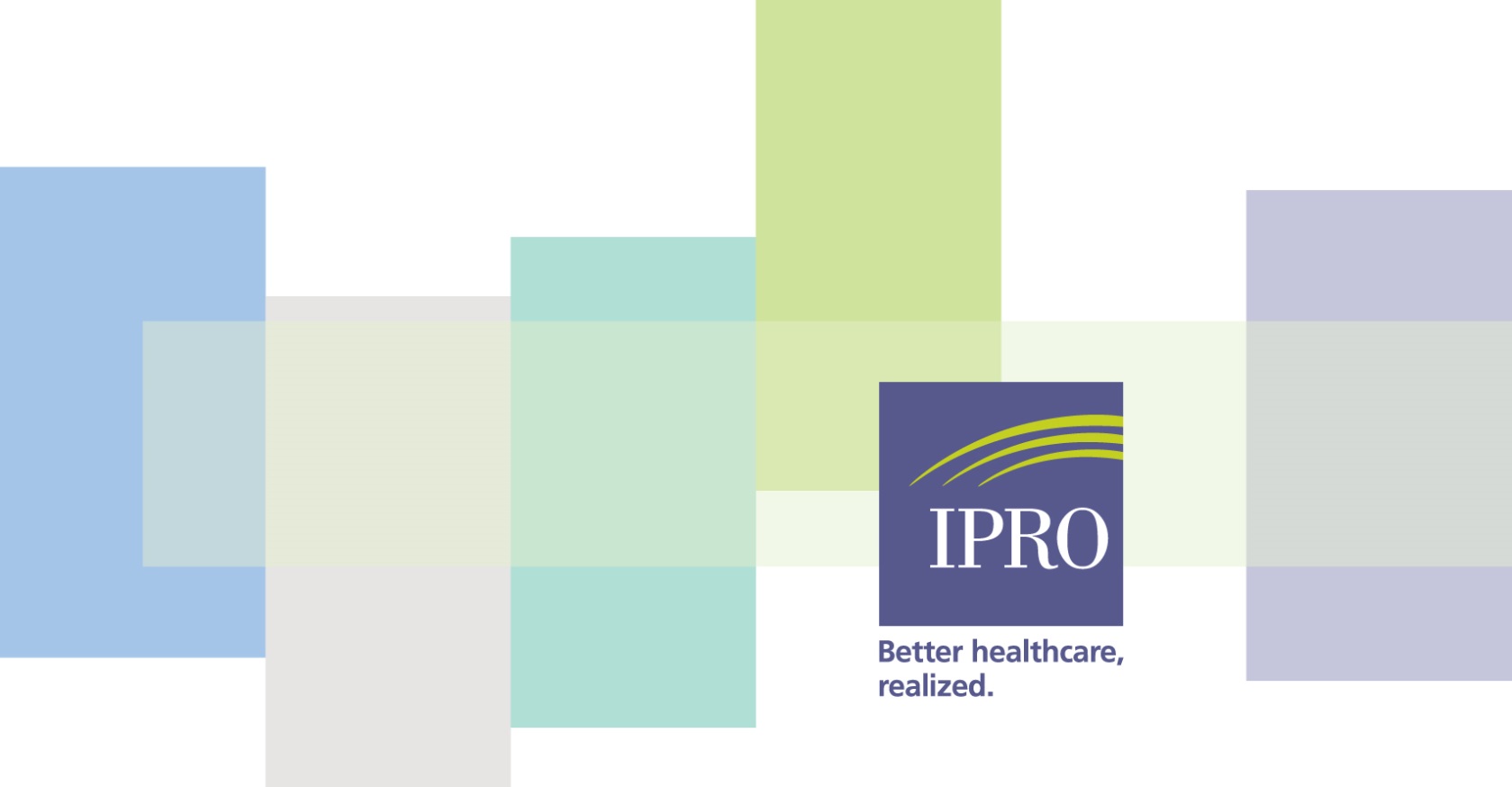 Commonwealth of PennsylvaniaDepartment of Human ServicesChildren’s Health Insurance Program2022 External Quality Review ReportHealth Partners PlanFinal Report April 2023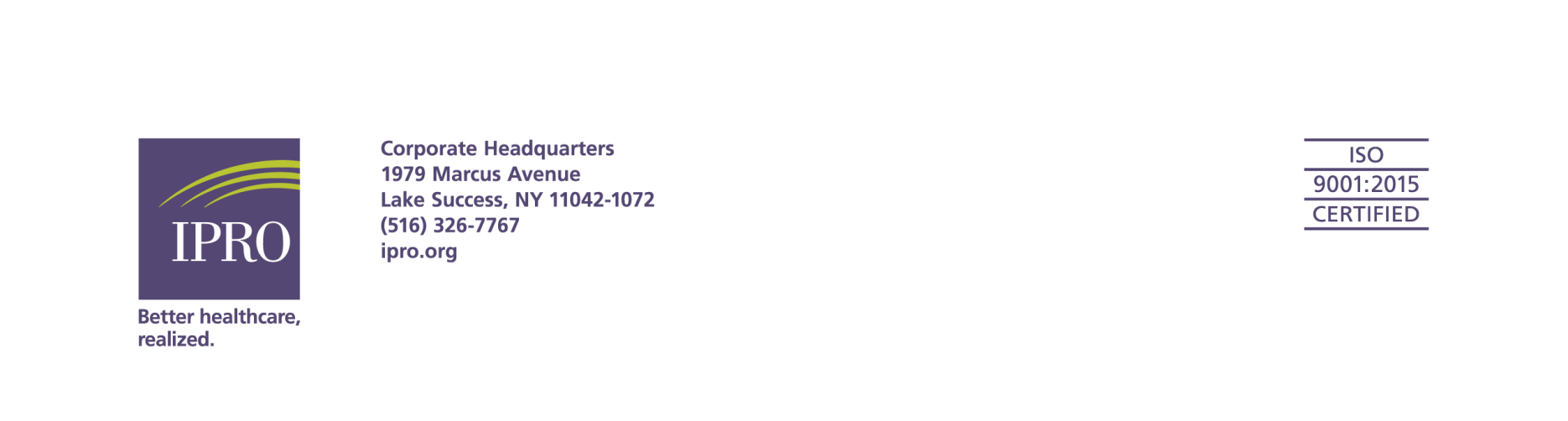 List of Tables and FiguresTable 1.1: Element Designation	8Table 1.2: HPP PIP Compliance Assessments – 2022 Proposal and Baseline Report	11Table 2.1: Performance Measure Groupings	12Table 2.2: Access to/Availability of Care	23Table 2.3: Well-Care Visits and Immunizations	24Table 2.4: EPSDT: Screenings and Follow-up	27Table 2.5: Dental Care for Children	29Table 2.6: Respiratory Conditions	30Table 2.7: Behavioral Health	31Table 2.8: Utilization	33Table 2.9: CAHPS MY 2021 Child Survey Results	41Table 3.1: SMART Items Count per Regulation	43Table 3.2: MCO Compliance with Enrollee Rights and Protections Regulations	44Table 3.3: MCO Compliance with Quality Assessment and Performance Improvement Regulations	45Table 4.1: HPP Response to Previous EQR Recommendations	46Table 5.1: EQR Recommendations	49Table A.1.1: PIP Interventions	51Table A.2.1: Required and Related Structure and Compliance Standards	51Figure A.3.1: Access to Care	53Figure A.3.2: Dental Care for Children I	53Figure A.3.3: Dental Care for Children II	54Figure A.3.4: EPSDT: Screenings and Follow-Up I	54Figure A.3.5: EPSDT: Screenings and Follow-Up II	55Figure A.3.6: Respiratory Conditions	55Figure A.3.7: Well Care I	56Figure A.3.8: Well Care II	56Figure A.3.9: Well Care III	57Figure A.3.10: Well Care IV	57Figure A.3.11: Well Care V	58Introduction Purpose and BackgroundThe final rule of the Balanced Budget Act (BBA) of 1997 requires that State agencies contract with an External Quality Review Organization (EQRO) to conduct an annual external quality review (EQR) of the services provided by contracted Medicaid Managed Care Organizations (MCOs).  This EQR must include an analysis and evaluation of aggregated information on quality, timeliness and access to the health care services that a MCO furnishes to Managed Care recipients. The Centers for Medicare & Medicaid Services (CMS) is required to develop EQR protocols to guide and support the annual EQR process. The first set of protocols was issued in 2003 and updated in 2012. CMS revised the protocols in 2018 to incorporate regulatory changes contained in the May 2016 Medicaid and CHIP managed care final rule, including the incorporation of CHIP MCOs. Updated protocols were published in late 2019. The Pennsylvania (PA) Department of Human Services (DHS) Children’s Health Insurance Program (CHIP) provides free or low-cost health insurance to uninsured children and teens that are not eligible for or enrolled in Medical Assistance (MA) via the PA DHS HealthChoices Medicaid managed care program. PA CHIP contracted with IPRO as its EQRO to conduct the 2022 EQRs (Review Period: 1/1/2021–12/31/2021) for the CHIP MCOs and to prepare the technical reports.  The mandatory EQR-related activities that must be included in detailed technical reports, per Title 42 Code of Federal Regulations (CFR) Section (§) 438.358 (crosswalked to § 457.1250 for CHIP), are as follows:validation of performance improvement projects,validation of MCO performance measures, andreview of compliance with Medicaid and CHIP managed care regulations.It should be noted that a fourth mandatory activity, validation of network adequacy, was named in the CMS External Quality Review (EQR) Protocols published in October 2019. However, CMS has not published an official protocol for this activity, and this activity is conducted at the state’s discretion. Each managed care program agreement entered into by DHS identifies network adequacy standards for those programs. For CHIP MCOs, DHS has published provider network standards through CHIP Sole Source Amendments and the CHIP Procedures Handbook, Chapter 21.The report includes six core sections:Validation of Performance Improvement ProjectsPerformance Measures and Consumer Assessment of Healthcare Providers and Systems (CAHPS®) Survey Review of Compliance with Medicaid and CHIP Managed Care RegulationsMCO Responses to the Previous EQR RecommendationsStrengths, Opportunities for Improvement, and EQR RecommendationsSummary of ActivitiesInformation for Section I of this report is derived from IPRO’s validation of each CHIP MCO’s Performance Improvement Projects (PIPs) for a new validation cycle, including review of the PIP design and implementation using documents provided by the MCO.Information for Section II of this report is derived from IPRO’s validation of each CHIP MCO’s performance measure submissions. Performance measure validation as conducted by IPRO includes both Pennsylvania specific performance measures as well as Healthcare Effectiveness Data and Information Set (HEDIS®) measures for each CHIP MCO. Within Section II, CAHPS Survey results follow the performance measures.Historically for the CHIP MCOs, the information for the compliance with Medicaid and CHIP managed care regulations in Section III of the report was derived from the results of on-site reviews conducted by PA CHIP staff, with findings entered into the department’s on-site monitoring tool, and follow up materials provided as needed or requested. Beginning in 2020, compliance data were collected from the commonwealth’s monitoring of the MCOs against the Systematic Monitoring, Access and Retrieval Technology (SMART) standards, from CHIP’s contract agreements with the plans, and from National Committee for Quality Assurance (NCQA™) accreditation results for each MCO.  Standards presented in the on-site tool are those currently reviewed and utilized by PA CHIP staff to conduct reviews; these standards may be applicable to other subparts and will be crosswalked to reflect regulations as applicable.Section IV includes the MCO’s responses to the 2021 EQR Technical Report’s opportunities for improvement and presents the degree to which the MCO addressed each opportunity for improvement.Section V has a summary of the MCO’s strengths and opportunities for improvement for this review period as determined by IPRO. This section will highlight performance measures across HEDIS and Pennsylvania-specific performance measures where the MCO has performed highest and lowest.  Section VI contains a summary of findings across all sections of the EQR Technical Reports, including Structure and Operations Standards, Performance Improvement Projects, Performance Measures, 2021 Opportunities for Improvement MCO Reponses, and Strengths and Opportunities for Improvement found for 2022.I. Validation of Performance Improvement ProjectsObjectivesTitle 42 CFR § 438.330(d) establishes that state agencies require contracted MCOs to conduct PIPs that focus on both clinical and non-clinical areas. According to the CMS, the purpose of a PIP is to assess and improve the processes and outcomes of health care provided by an MCO. In accordance with current  regulations, IPRO undertook validation of Performance Improvement Projects (PIPs) for each CHIP MCO.  For the purposes of the EQR, CHIP MCOs were required to participate in studies selected by DHS CHIP for validation by IPRO in 2022 for 2021 activities.  Under the applicable Agreement with DHS in effect during this review period, CHIP MCOs are required to conduct focused studies each year.  For all CHIP MCOs, two new PIPs were initiated as part of this requirement in 2022. For all PIPs, CHIP MCOs are required to implement improvement actions and to conduct follow-up in order to demonstrate initial and sustained improvement or the need for further action.The PIPs extend from January 2021 through December 2024. The non-intervention baseline period is January 2021 to December 2021, with research beginning in 2022. Initial PIP proposals were developed and submitted in first quarter 2022, and baseline reports including any proposal updates were submitted by MCOs in August 2022. Following the formal PIP proposal and baseline measurement reports, the timeline defined for the PIPs requires an interim report in 2023, as well as a final report in August 2024. For each PIP, all CHIP MCOs share the same baseline period and timeline defined for that PIP.  To introduce each PIP cycle, DHS CHIP provided specific guidelines that addressed the PIP submission schedule, the measurement period, documentation requirements, topic selection, study indicators, study design, baseline measurement, interventions, re-measurement, and sustained improvement.  Direction was given with regard to expectations for PIP relevance, quality, completeness, resubmissions and timeliness. As part of the new EQR PIP cycle that was initiated for all CHIP MCOs in 2022, IPRO adopted the Lean methodology, following the CMS recommendation that Quality Improvement Organizations (QIOs) and other healthcare stakeholders embrace Lean in order to promote continuous quality improvement in healthcare. MCOs were provided with the most current Lean PIP submission and validation templates at the initiation of the PIP.All CHIP MCOs are required to submit their projects using a standardized PIP template form, which is consistent with the CMS protocol for Conducting Performance Improvement Projects.  These protocols follow a longitudinal format and capture information relating to: Activity Selection and MethodologyData/Results Analysis CycleInterventionsAs part of the EQR PIP cycle that was initiated for all CHIP MCOs in 2022, CHIP MCOs were required to implement two internal PIPs in priority topic areas chosen by DHS.  For this PIP cycle, the two topics selected were “Improving Access to Pediatric Preventive Dental Care” and “Improving Blood Lead Screening Rate in Children. “Improving Access to Pediatric Preventive Dental Care” was selected after review showed that several dental metrics have consistently fallen below comparable populations or have not steadily improved across years. For the HEDIS® Annual Dental Visit (ADV) measure, while CHIP Managed Care averages have been higher than Medicaid Managed Care (MMC) averages for most age cohorts since 2015, the CHIP averages have been consistently lower than Medicaid for the youngest cohort (ages 2–3) during the same time period.  Additionally, from HEDIS 2018 to HEDIS 2020, year-to-year trends in CHIP averages across age cohorts have fluctuated, with no steady improvement for any age cohort.  Preventive dental measures also indicated room for improvement.  Prior to CMS’ replacement of the Dental Sealants In 6–9-Year-Old Children at Elevated Caries Risk measure for MY 2020, CHIP rates varied from roughly 19% to roughly 25% since 2015.  At the time of topic development, trends were not available for the new CMS sealant measure, Sealant Receipt on Permanent 1st Molars (SFM-CH), but MCOs have been encouraged to target this measure for examination.  Further, CMS reporting of Federal Fiscal Year (FFY) 2014 data from the CMS-416 Annual Early and Periodic Screening, Diagnostic, and Treatment (EPSDT) Participation Report followed trends from previous years, indicating that the percentage of Pennsylvania children ages 1–20 who received any preventive dental service for FFY 2014 (42.5%), was below the National rate of 45.6%.Given the research that early childhood caries can lead to the presence of many poor health factors and that early preventive dental visits are effective in reducing the need of restorative and emergency care, it became apparent that examination of this research and how it might be applicable to CHIP is warranted, particularly given that metrics indicate there is room for improvement. For this PIP, DHS CHIP is requiring all CHIP MCOs to submit the following measures on an annual basis:Annual Dental Visits (ADV – HEDIS). MCOs will report on the measure collected and submitted for HEDIS.Total Eligible Members Receiving Preventive Dental Services. For this measure, each MCO will define all parameters that will be used to collect and report a rate for this measure using its claims system.MCO-defined. Each MCO is required to identify and define at least one additional topic-related performance measure to collect and study for this PIP based on the data for its population.“Improving Blood Lead Screening Rates in Children” was selected again due to several factors.  A 2021 look at national trends regarding lead screening and blood lead levels (BLLs) showed that Pennsylvania was among the states with the highest number of children with elevated BLLs, with most samples coming from the Philadelphia and Pittsburgh metropolitan areas. The National Surveillance Data table, utilizing NHANES data, supported this finding, citing percentages ranging from 6 to 9% for children with BLLs at least 5 ug/dL, and around 1.5% for children with at least 10 ug/dL in Pennsylvania. Current CHIP policy requires that all children ages 1 and 2 years old and all children ages 3 through 6 years without a prior lead blood test have blood levels screened consistent with current Department of Health and CDC standards. Between 2012 and 2018, Pennsylvania has seen fluctuating lead screening rates for children younger than 72 months old, with 17.8% screened in both 2012 and again in 2018. Using the HEDIS Lead Screening measure, the average national lead screening rate in 2019 was 70.0%, while the Pennsylvania CHIP average was 66.2%. This rate fell between the 25th and 33rd percentile for HEDIS® Quality Compass benchmarks. Despite an overall improvement in lead screening rates for Pennsylvania CHIP Contractors over the previous few years, rates by MCO and weighted average continued to be below the national average. Additionally, when comparing Pennsylvania Medicaid and CHIP rates, Medicaid’s weighted average rate for 2019 was 81.6%, 15.5 points higher than CHIP. However, regarding population, it was noted that children less than 1 year of age typically receive Medicaid benefits until they reach 1 year. At this point, many children move over to CHIP, provided their families are eligible. MCOs were advised that this can affect overall CHIP rates across all MCOs, since the < 1 year age group will have disproportionately fewer members than older age groups.Given the inconsistent improvement and rates that continue to fall below national averages, DHS CHIP determined that it has become apparent that continued intervention in this area of healthcare for the CHIP population is necessary. For this PIP, DHS CHIP is requiring all CHIP MCOs to submit the following measures on an annual basis: Lead Screening in Children (LSC – HEDIS). MCOs will report on the measure collected and submitted for HEDIS.Total Number of Children Successfully Identified with Elevated Blood Lead Levels.  For this measure, each MCO will define all parameters that will be used to collect and report a rate for this measure using its claims system.MCO-defined. Each MCO is required to identify and define at least one additional topic-related performance measure to collect and study for this PIP based on the data for its population.Technical Methods of Data Collection and AnalysisIPRO’s validation process begins at the PIP proposal phase and continues through the life of the PIP. Throughout the course of the PIPs, IPRO provides technical assistance to each MCO. The technical assistance includes feedback. CMS’s Protocol 1. Validation of Performance Improvement Projects was used as the framework to assess the quality of each PIP, as well as to score the compliance of each PIP with both federal and state requirements. IPRO’s assessment involves the following 10 elements:Review of the selected study topic(s) for relevance of focus and for relevance to the MCO’s enrollment.Review of the study question(s) for clarity of statement. Review of the identified study population to ensure it is representative of the MCO’s enrollment and generalizable to the MCO’s total population. Review of selected study indicator(s), which should be objective, clear, unambiguous, and meaningful to the focus of the PIP. Review of sampling methods, if used, for validity and proper technique. Review of the data collection procedures to ensure complete and accurate data were collected. Review of the data analysis and interpretation of study results. Assessment of the improvement strategies for appropriateness. Assessment of the likelihood that reported improvement is “real” improvement.Assessment of whether the MCO achieved sustained improvement. Following the review of the listed elements, the review findings are considered to determine whether the PIP outcomes should be accepted as valid and reliable.This section describes the scoring elements and methodology that will occur during the intervention and sustainability periods. Measurement Year (MY) 2021 is the baseline year, and during the 2022 review year, elements were reviewed and scored at multiple points during the year, when initial proposals were submitted in March 2022 and proposal update/baseline reports were submitted in August 2022. For Review Year 2022, the latest applicable findings are the proposal update/baseline report review findings; these are the findings included in each MCO’s report.  All MCOs received some level of guidance towards improving their projects in these findings, and as requested, MCOs will respond accordingly with resubmission to correct specific areas.For each review element, the assessment of compliance is determined through the responses to each review item. Scoring for each element is based on full compliance (met), partial compliance (partially met), and non-compliance (not met). The elements are not formally scored beyond the met/partially met/not met determination.Table 1.1 presents the terminologies used in the scoring process, their respective definitions, and their weight percentage.Table 1.1: Element DesignationWhen the PIPs are reviewed, all projects are evaluated for the same elements.  The scoring matrix is completed for those review elements where activities have occurred during the review year. At the time of the review, a project can be reviewed for only a subset of elements.  It will then be evaluated for other elements at a later date, according to the PIP submission schedule.  At the time each element is reviewed, a finding is given of “Met,” “Partially Met,” or “Not Met.” Elements receiving a “Met” will receive 100% of the points assigned to the element, “Partially Met” elements will receive 50% of the assigned points, and “Not Met” elements will receive 0%. Findings To encourage MCOs to focus on improving the quality of the projects, PIPs were assessed for compliance on all applicable elements, but were not formally scored. The multiple levels of activity and collaboration between DHS, the CHIP MCOs, and IPRO continued and progressed throughout the review year.  Throughout 2022, there were different levels of communication provided to MCOs in preparation for and after their Project Proposal submissions in early 2022, including: Responses to questions or requested clarifications, via both a Q&A document for issues impacting all MCOs and individual responses to MCO-specific questions.MCO-specific review findings for each PIP, including a combined comprehensive review of the proposal submissions and the updated proposal/baseline report submissions.Information to assist MCOs in preparing their next PIP submission, the proposal update/baseline report, such as additional instructions regarding collection and analysis of the core required measures.Similar and additional types of feedback will continue to be provided for each submission throughout the cycle. MCOs are requested to revise and resubmit their documents to address the feedback and to be reviewed again. PIP-specific calls are held with MCOs that experience continued difficulty or as requested.  Additionally, as needed, PA CHIP discusses ongoing issues with MCOs as part of their regularly scheduled monitoring calls. As discussed earlier, initial proposals were submitted in March 2022 and proposal update/baseline reports were submitted in August 2022.  Review of the initial submissions occurred in June 2022; review of the updates and baseline reports began in October 2022 and ran through December 2022.  Upon review of the most recent 2022 submissions, MCOs were provided findings for each PIP with request for clarification/revision as necessary, which was due outside of the current EQR review period.  Reviews of the resubmissions are therefore not included in these 2022 reports.Improving Access to Pediatric Preventive Dental Care Health Partners Plan (HPP’s) baseline proposal demonstrated that the topic reflects high-volume or high-risk conditions for the population under review with the potential for meaningful impact on member health, functional status, and satisfaction for the population. The topic has potential to impact the maximum proportion of members that is feasible, and the topic was supported by MCO member-specific data.Regarding the aim statements and objectives provided by HPP, reviewers designated this element as met. The aims, objectives, and interventions were in alignment and the goals set target improvement rates that are bold, feasible, and based upon baseline data and strength of interventions. Additionally, the rationale for the target rates was provided. Reviewers observed that the aim statements address all indicators and include elements noted in the example.  However, instead of listing the indicators in the statements, they requested that the plan include more information regarding the members impacted, referencing the example in the template. HPP created clearly defined and measurable indicators, which measure changes in health status, functional status, satisfaction or processes of care with strong associations with improved outcomes. Additionally, HPP indicated a plan to measure the indicators consistently over time. Reviewers noted that it is not necessary to include relevant dental codes in numerator description. Regarding the eligible populations for Indicators 2a, 2b, and 3, reviewers questioned if there is a minimum period of time over which the member has to have been enrolled (i.e., continuous enrollment). Upon review of the data collection procedures, reviewers requested that HPP provide more detail about processes for ensuring valid and reliable data (for example, what kinds of QA processes are in place, who carries them out, who oversees them, or how often does this happen). HPP’s data analysis procedures indicate that the plan will interpret improvement in terms of achieving target rates and the plan will monitor intervention tracking measures (ITMs) so that stagnating or worsening quarterly ITM trends will trigger barrier/root cause analysis, with findings used to inform modifications to interventions.Reviewers noted that the plan identified barriers for improvement through data analysis and quality improvement processes but suggested that the plan avoid the use of “noncompliant,” which is pejorative. They indicated that there are many barriers that may interfere with a member’s ability to obtain or attend a dental visit.  Regarding the interventions, reviewers designated this element as met. HPP included robust member and provider interventions to address identified causes/barriers and the interventions are new or enhanced, starting after the baseline period. Although met, however, reviewers made several observations.  They observed that Intervention 1 appears to be two interventions in one and suggested separating the outreach to members from the incentives in this form and creating separate items for each. Reviewers noted that as currently designed, if a change occurs, it will be hard to determine if it’s due to conducting the outreach versus offering the incentive. For Intervention 2, reviewers requested that HPP provide more information about the dental provider care gap outreach/member care gap program. For Intervention 4, they asked that the plan provide more information about how care management will support members in obtaining preventive dental visits. Table A.1.1 of the MCO’s interventions for the project can be found in the Appendix of this report.The following recommendations were identified during the Proposal and Baseline Report review process:Regarding the aim statements, it was recommended that the MCO include more information about the members impacted, per the example in the template.For the eligible populations in Indicators 2a, 2b, and 3, it was recommended that the plan identify if there is a minimum period of time over which the member has to have been enrolled.It was recommended that the plan avoid the use of the term “noncompliant” when discussing barriers, as there are many barriers that may interfere with a member’s ability to obtain or attend a dental visit.For interventions, it was recommended that the MCO make the suggested modifications for Intervention 1 and provide additional information for Interventions 2 and 4 as indicated in the findings.Improving Blood Lead Screening Rate in ChildrenHPP’s baseline proposal demonstrated that the topic reflects high-volume or high-risk conditions for the population under review with the potential for meaningful impact on member health, functional status, and satisfaction for the population. The topic has potential to impact the maximum proportion of members that is feasible, and the topic was supported by MCO member-specific data. Regarding the aim statements and objectives provided by HPP, reviewers designated this element as met. The aims, objectives, and interventions were in alignment and the goals set target improvement rates that are bold, feasible, and based upon baseline data and strength of interventions. Additionally, the rationale for the target rates was provided. Reviewers observed that the aim statements address all indicators and include elements noted in the example.  However, as was noted with the Dental PIP, instead of listing the indicators in the statements, they requested that the plan include more information about the members impacted, referencing the example in the template. Upon review of HPP’s methodology, reviewers noted some questions. Regarding the indicators, reviewers requested that the plan elaborate more fully on how data for Indicator 2 will be tabulated, including who will be responsible for the data collection. Additionally, for Indicators 2 and 3, reviewers asked how the ELI data are collected and by whom. Within the data collection procedures, reviewers requested that the plan define validity and reliability for Indicators 2 and 3. Reviewers designated all other methodology items as met. The indicators measure changes in health status, functional status, satisfaction or processes of care with strong associations with improved outcomes. Additionally, HPP indicated a plan to measure the indicators consistently over time. HPP’s data analysis procedures indicate that the plan will interpret improvement in terms of achieving target rates and the plan will monitor intervention tracking measures (ITMs) so that stagnating or worsening quarterly ITM trends will trigger barrier/root cause analysis, with findings used to inform modifications to interventions.HPP listed four barriers identified via focus group results, new CDC clinical guidance, case management outreach, and/or Network Account Managers’ (NAM) discussions with pediatric providers as well as seven associated interventions and a number of ITMs. However, some review items for the barrier analysis and interventions were designated as partially met. Reviewers requested that the plan define and/or identify members of the “focus group” responsible for identifying barrier 1. Reviewers also asked how Intervention 2 supports barrier 1, particularly how member rewards address transportation. For barrier 2, reviewers asked the plan which CDC guideline was used to identify the barriers for provider and member lack of awareness.  Reviewers also requested clarification regarding barrier 3, asking if the plan is looking at lack of member engagement and how care management identified the lack of member engagement. Regarding barrier 4, reviewers noted that the method of barrier identification is “NAM discussion with pediatric providers” and that the statement “Pediatric providers believe not all children need to be tested for lead” should be included in the barrier sentence. Reviewers also asked for clarification regarding how ITM 6a addresses the barrier of pediatric providers. Regarding the timeline, reviewers advised the plan to be sure to indicate the “actual start dates” for interventions and ITMs. Table A.1.1 of the MCO’s interventions for the project can be found in the Appendix of this report.The following recommendations were identified during the Proposal and Baseline Report review process:Regarding the aim statements, it was recommended that the MCO include more information about the members impacted, per the example in the template. It was recommended that HPP elaborate on how data for Indicator 2 will be tabulated, including who will be responsible for the data collection and how the ELI data will be collected for Indicators 2 and 3.For data collection, it was recommended that HPP define validity and reliability for Indicators 2 and 3.It was recommended that HPP provide clarification for each identified barrier as noted in the findings.It was recommended that HPP indicate the “actual start dates” for the interventions and ITMs.Table 1.2: HPP PIP Compliance Assessments – 2022 Proposal and Baseline Report PIP: performance improvement project; N/A: not applicable.II: Performance Measures and CAHPS Survey ObjectivesIPRO validated PA-specific performance measures and HEDIS data for each of the CHIP MCOs.The MCOs were provided with final specifications for the PA Performance Measures in April 2022. Source code, raw data, and rate sheets were submitted by the MCOs to IPRO for review in 2022. IPRO conducted an initial validation of each measure including source code review and provided each MCO with formal written feedback. The MCOs were then given the opportunity for resubmission, if necessary, with a limit of four total submissions. Additional resubmissions required discussion with and approval from DHS. Pseudo code was reviewed by IPRO. Raw data were also reviewed for reasonability, and IPRO ran validation code against these data to validate that the final reported rates were accurate. Additionally, MCOs were provided with comparisons to the previous year’s rates and were requested to provide explanations for highlighted differences. Differences were highlighted for rates that were statistically significant and displayed at least a 3-percentage-point difference in observed rates. HEDIS MY 2021 measures were validated through a standard HEDIS compliance audit of each MCO. This audit includes pre-onsite review of the HEDIS Roadmap, onsite interviews with staff and a review of systems, and post-onsite validation of the Interactive Data Submission System (IDSS). HEDIS MY 2021 audit activities were performed virtually due to the public health emergency. A Final Audit Report was submitted to NCQA for each MCO per NCQA guidelines in July following completion of audit activities. Because the PA-specific performance measures rely on the same systems and staff, no separate review was necessary for validation of PA-specific measures. IPRO conducts a thorough review and validation of source code, data, and submitted rates for the PA-specific measures.Evaluation of MCO performance is based on both PA-specific performance measures and selected HEDIS measures for the EQR. A list of the performance measures included in this year’s EQR report is presented in Table 2.1.Table 2.1: Performance Measure GroupingsPA: Pennsylvania; EQR: external quality review; HEDIS: Healthcare Effectiveness Data and Information Set.PA-Specific and CMS Core Set Performance Measure Selection and DescriptionsSeveral PA-specific performance measures were calculated by each MCO and validated by IPRO. In accordance with DHS direction, IPRO created the indicator specifications to resemble HEDIS specifications. Measures previously developed and added, as mandated by CMS for children in accordance with the Children’s Health Insurance Program Reauthorization Act (CHIPRA), were continued as applicable to revised CMS specifications. In 2022, Childhood Immunization Status retired six of the nine combination rates that were previously reported. The remaining combinations three, seven, and ten continued to be reported. For each indicator, the criteria that were specified to identify the eligible population were product line, age, enrollment, anchor date, and event/diagnosis. To identify the administrative numerator positives, date of service and diagnosis/procedure code criteria were outlined, as well as other specifications, as needed. PA-specific performance measure rates were calculated administratively, which uses only the MCOs data systems to identify numerator positives.  The hybrid methodology, which uses a combination of administrative data and medical record review (MRR) to identify numerator “hits” for rate calculation, was not used for the PA-specific performance measures. PA-Specific and CMS Core Set Administrative MeasuresDevelopmental Screening in the First Three Years of Life—CHIPRA Core SetThis performance measure assesses the percentage of children screened for risk of developmental, behavioral, and social delays using a standardized screening tool in the 12 months preceding their first, second, or third birthday. Four rates—one for each group and a combined rate—are to be calculated and reported for each numerator.Sealant Receipt on Permanent First Year Molars —CHIPRA Core SetThis performance measure assesses the percentage of enrolled children who have ever received sealants on permanent first molar teeth and turned 10 years old during the measurement year.  Two rates are reported: The percentage of enrolled children who received a sealant on at least one permanent first molar in the 48 months prior to their 10th birthday; andThe percentage of unduplicated enrolled children who received sealants on all four permanent first molars in the 48 months prior to their 10th birthday. Annual Percentage of Asthma Patients with One or More Asthma-Related Emergency Room Visits—PA-specific This performance measure assesses the percentage of children and adolescents, 2 years of age through 19 years of age, with an asthma diagnosis who have ≥ 1 emergency department (ED) visit during the measurement year.Contraceptive Care for All Women—CHIPRA Core SetThis performance measure assesses the percentage of women ages 15 through 20 years at risk of unintended pregnancy and were provided a most effective/moderately effective contraception method or a long-acting reversible contraception (LARC) method. For the CMS Core measures, two rates are reported: one each for 1) the provision of most/moderately effective contraception, and for 2) the provision of LARC. Contraceptive Care for Postpartum Women—CHIPRA Core SetThis performance measure assesses the percentage of women ages 15 through 20 years who had a live birth and were provided a most effective/moderately effective contraception method or a long-acting reversible contraception (LARC) method within 3 days and within 60 days of delivery. For the CMS Core measures, four rates are reported: 1) most or moderately effective contraception—3 days, 2) most or moderately effective contraception—60 days, 3) LARC—3 days, and 4) LARC—60 days.HEDIS Performance Measure Selection and DescriptionsEach MCO underwent a full HEDIS compliance audit in 2022. As indicated previously, performance on selected HEDIS measures is included in this year’s EQR report. Development of HEDIS measures and the clinical rationale for their inclusion in the HEDIS measurement set can be found in HEDIS MY 2020 & MY 2021, Volume 2 Narrative. The measurement year for the HEDIS measures is 2021, as well as prior years for selected measures. Each year, DHS updates its requirements for the MCOs to be consistent with NCQA’s requirement for the reporting year. MCOs are required to report the complete set of CHIP measures, as specified in the HEDIS Technical Specifications, Volume 2, which includes using the Medicaid measure specifications. Because CHIP enrollment only includes members up to 19 years old, for each of the required measures, CHIP MCOs report based only on all eligible members up to age 19 as applicable. In addition, DHS does not require the MCOs to produce the Chronic Conditions component of the CAHPS 5.1.H—Child Survey.Well-Child Visits in the First 30 Months of LifeThis measure assesses the percentage of enrollees who turned 30 months old during the measurement year, who were continuously enrolled from 31 days of age through 30 months of age, and who: Received six or more well-child visits with a primary care provider (PCP) during their first 15 months of life; andReceived two or more well-child visits with a PCP for ages 15 months–30 months of life.Child and Adolescent Well-Care VisitsThis measure assesses the percentage of members 3–19 years of age who had at least one comprehensive well-care visit with a PCP or an ob/gyn practitioner during the measurement year.Childhood Immunization StatusThis measure assesses the percentage of children 2 years of age who had four diphtheria, tetanus, and acellular pertussis (DTaP); three polio (IPV); one measles, mumps, and rubella (MMR); three haemophilus influenza type B (HiB); three hepatitis B (HepB), one chicken pox (VZV); four pneumococcal conjugate (PCV); one hepatitis A (HepA); two or three rotavirus (RV); and two influenza (flu) vaccines by their second birthday. The measure calculates a rate for each vaccine and three separate combination rates. Weight Assessment and Counseling for Nutrition and Physical Activity for Children/Adolescents This measure assesses the percentage of members 3–17 years of age who had an outpatient visit with a PCP or ob/gyn practitioner, and who had evidence of the following during the measurement year:BMI percentile documentation; Counseling for nutrition; and Counseling for physical activity.Because BMI norms for youth vary with age and gender, this measure evaluates whether BMI percentile is assessed rather than an absolute BMI value.Immunization for AdolescentsThis measure assessed the percentage of adolescents 13 years of age who had one dose of meningococcal conjugate vaccine and one tetanus, diphtheria toxoids, and acellular pertussis (Tdap) vaccine, and have completed the human papillomavirus (HPV) vaccine series by their 13th birthday. The measure calculates a rate for each vaccine and two combination rates: Combination 1: Meningococcal and Tdap; andCombination 2: Meningococcal, Tdap, and HPV.Lead Screening in ChildrenThis measure assessed the percentage of children 2 years of age who had one or more capillary or venous lead blood tests for lead poisoning by their second birthday.Follow-up Care for Children Prescribed ADHD MedicationThis measure assesses the percentage of children newly prescribed attention-deficit/hyperactivity disorder (ADHD) medication who had at least three follow-up care visits within a 10-month period, one of which was within 30 days of when the first ADHD medication was dispensed. Two rates are reported:Initiation Phase—The percentage of members 6–12 years of age as of the index prescription start date (IPSD) with an ambulatory prescription dispensed for ADHD medication, who had one follow-up visit with a practitioner with prescribing authority during the 30-day Initiation Phase; andContinuation and Maintenance (C&M) Phase—The percentage of members 6–12 years of age as of the IPSD with an ambulatory prescription dispensed for ADHD medication who remained on the medication for at least 210 days and who, in addition to the visit in the Initiation Phase, had at least two follow-up visits with a practitioner within 270 days (9 months) after the Initiation Phase ended. Follow Up After Hospitalization for Mental IllnessThis measure assesses the percentage of discharges for members 6 years of age and older who were hospitalized for treatment of selected mental illness diagnoses and who had a follow-up visit with a mental health practitioner. Two rates are reported:The percentage of discharges for which the member received follow-up within 30 days after discharge; andThe percentage of discharges for which the member received follow-up within 7 days after discharge.Use of First-Line Psychosocial Care for Children and Adolescents on AntipsychoticsThis measure assesses the percentage of children and adolescents 1–17 years of age who had a new prescription for an antipsychotic medication and had documentation of psychosocial care as first-line treatment.Annual Dental VisitThis measure assesses the percentage of children and adolescents between the ages of 2 and 19 years of age who were continuously enrolled in the MCO for the measurement year who had a dental visit during the measurement year. Chlamydia Screening in WomenThis measure assesses the percentage of women 16–20 years of age who were identified as sexually active and who had at least one test for chlamydia during the measurement year.Appropriate Testing for PharyngitisThis measure assesses the percentage of children 3–18 years of age who were diagnosed with pharyngitis, dispensed an antibiotic, and received a group A streptococcus (strep) test for the episode. A higher rate represents better performance (i.e., appropriate testing).Appropriate Treatment for Upper Respiratory InfectionThis measure assesses the percentage of children 3 months–18 years of age who were given a diagnosis of upper respiratory infection (URI) and were not dispensed an antibiotic prescription.Asthma Medication RatioThis measure assesses the percentage of members 5–19 years of age who were identified as having persistent asthma and had a ratio of controller medications to total asthma medications of 0.50 or greater during the measurement year.Metabolic Monitoring for Children and Adolescents on Antipsychotics This measure assesses the percentage of children and adolescents 1–17 years of age who had two or more antipsychotic prescriptions and had metabolic testing.Ambulatory CareThis measure summarizes utilization of ambulatory care in both the Outpatient Visits and Emergency Department Visits categories. Outpatient Visits includes telehealth visits.Inpatient UtilizationThis measure summarizes utilization of acute inpatient care and services in the following categories:Maternity;Surgery;Medicine; and Total inpatient (the sum of Maternity, Surgery, and Medicine).Mental Health UtilizationThis measure summarizes the number and percentage of members receiving the following mental health services during the measurement year:Inpatient;Intensive outpatient or partial hospitalization;Outpatient;Emergency Department;Telehealth; andAny service.Identification of Alcohol and Other Drug ServicesThis measure summarizes the number and percentage of members with an alcohol and other drug (AOD) claim who received the following chemical dependency services during the measurement year:Inpatient;Intensive outpatient or partial hospitalization;Outpatient or medication treatment;Emergency Department;Telehealth; andAny service.CAHPS SurveyThe Consumer Assessment of Healthcare Providers and Systems (CAHPS) program is overseen by the Agency of Healthcare Research and Quality (AHRQ) and includes many survey products designed to capture consumer and patient perspectives on health care quality. NCQA uses the adult and child versions of the CAHPS Health Plan Surveys for HEDIS. Implementation of PA-Specific Performance Measures and HEDIS Audit The MCO successfully implemented all of the PA-specific measures for 2022 that were reported with MCO-submitted data. The MCO submitted all required source code and data for review. IPRO reviewed the source code and validated raw data submitted by the MCO. All rates submitted by the MCO were reportable. Rate calculations were collected via rate sheets and reviewed for all of the PA-specific measures. The Contraceptive Care for All Women and Contraceptive Care for Postpartum Women (CCW; CCP) were first-year measures in 2018 for all CHIP MCOs. In 2021, clarification was added to both specifications to include all paid and suspended claims when reporting these measures. As in prior reporting years, CHIP MCOs saw very small denominators for the Contraceptive Care for Postpartum Women (CCP) measure; thus, rates are not reported for this measure across the plans. In 2019, clarification was added to note that to remain aligned with CMS specifications, the look-back period to search for exclusions is limited to the measurement year. In 2020, this clarification was continued for both Contraceptive Care measures. In 2021, a clarification was included in the CCP specifications that when calculating the number of days postpartum, date of delivery should be used as Day 0.The Sealant Receipt on Permanent First Year Molars was new in 2021, and replaced the Dental Sealants for 6-9 Year Old Children at Elevated Caries Risk measures, which was retired in 2020. The primary differences between the two measures were: 1) the denominator no longer requires a multiple year lookback to assess risk for any child regardless of Medicaid or CHIP (which required pooling data sources), and 2) the denominator now includes children enrolled with the MCO for 12 months preceding their 10th birthday, with allowable exclusions and numerator hits to be checked for the previous 48 months. The Developmental Screening in the First Three Years of Life measure was modified in 2018 in order to clarify the age cohorts that are used when reporting for this measure. This clarification noted that children can be screened in the 12 months preceding or on their first, second, or third birthday. Specific time frames were provided for each age cohort. In 2019, additional clarification was added regarding the time period to be used for each age cohort. Specifically, the member’s birthday should fall in one of the following cohorts for each numerator:Age Cohort 1: Children who had a claim with a relevant CPT code before or on their first birthday; Age Cohort 2: Children who had a claim with a relevant CPT code after their first birthday and before or on their second birthday; and Age Cohort 3: Children who had a claim with a relevant CPT code after their second birthday and before or on their third birthday.In 2020, these changes were continued, and additional change occurred in the reporting of a single numerator for each age cohort using CPT code 96110. The CPT code 96111, used in reporting for the previously reported numerators B and C, was retired in MY 2019. Only claims with a 96110 CPT code are counted for this measure.The MCO successfully completed the HEDIS audit. The MCO received an Audit Designation of Report for all applicable measures.Conclusions and Comparative Findings MCO results are presented in Table 2.2 through Table 2.8. For each measure, the denominator, numerator, and measurement year rates with 95% upper and lower confidence intervals (95% CI) are presented. Confidence intervals are ranges of values that can be used to illustrate the variability associated with a given calculation. For any rate, a 95% confidence interval indicates that there is a 95% probability that the calculated rate, if it were measured repeatedly, would fall within the range of values presented for that rate. All other things being equal, if any given rate were calculated 100 times, the calculated rate would fall within the confidence interval 95 times, or 95% of the time. Rates for both the measurement year and the previous year are presented, as available (i.e., 2022 [MY 2021] and 2021 [MY 2020]). In addition, statistical comparisons are made between the MY 2021 and MY 2020 rates. For these year-to-year comparisons, the significance of the difference between two independent proportions was determined by calculating the Z ratio. A Z ratio is a statistical measure that quantifies the difference between two percentages when they come from two separate populations. For comparison of MY 2021 rates to MY 2020 rates, statistically significant increases are indicated by “+,” statistically significant decreases by “−,” and no statistically significant change by “n.s.”  In addition to each individual MCO rate, the CHIP Medicaid Managed Care (MMC) average for 2022 (MY 2021) is presented. The CHIP MMC average is a weighted average, which is an average that takes into account the proportional relevance of each MCO. Each table also presents the significance of difference between the plan’s measurement year rate and the CHIP MMC average for the same year. For comparison of MY 2021 rates to CHIP MMC rates, the “+” denotes that the plan rate exceeds the CHIP MMC rate, the “−” denotes that the MMC rate exceeds the plan rate, and “n.s.” denotes no statistically significant difference between the two rates. Rates for the CHIP HEDIS measures were compared to corresponding Medicaid percentiles; comparison results are provided in the tables. The 90th percentile is the benchmark for the HEDIS measures.  Note that the large denominator sizes for many of the analyses led to increased statistical power, and thus contributed to detecting statistical differences that are not clinically meaningful. For example, even a 1-percentage-point difference between two rates was statistically significant in many cases, although not meaningful. Hence, results corresponding to each table highlight only differences that are both statistically significant and display at least a 3-percentage-point difference in observed rates. It should also be mentioned that when the denominator sizes are small, even relatively large differences in rates may not yield statistical significance due to reduced power; if statistical significance is not achieved, results are not highlighted in the report. Differences are also not discussed if the denominator was less than 30 for a particular rate. “N/A” (Not Applicable) appears in the corresponding cells where that rate is not available, such as when the denominator was less than 30 or the measure was not reported for that year. However, “NA” (Not Available) also appears in the cells under the HEDIS MY 2021 percentile column for PA-specific measures that do not have HEDIS percentiles to compare. Table 2.2 to Table 2.7 show rates up to one decimal place. Calculations to determine differences between rates are based upon unrounded rates. Due to rounding, differences in rates that are reported in the narrative may differ slightly from the difference between the rates as presented in the table.Graphical representation of findings is provided for a subset of measures with sufficient data to provide informative illustrations to the tables in this section. These graphical representations can be found in the Appendix.As part of IPRO’s validation of HPP’s Performance Measures and CAHPS Survey results, the following is a recommended area of focus for the plan moving into the next reporting year. Particular attention has been paid to measures that are not only identified as opportunities for the current 2022 review year, but were also identified as opportunities or did not show an improvement in rates in 2021.It is recommended that the MCO improve access to well-care visits. Child and Adolescent Well-Care Visits was an opportunity in 2021 and has been identified as an opportunity again in 2022.Access to/Availability of CareNo strengths are identified for the 2022 (MY 2021) Access to/Availability of Care performance measures.Opportunities for improvement are identified for the following 2022 (MY 2021) Access to/Availability of Care performance measures:The following rates are statistically significantly below/worse than the 2022 (MY 2021) MMC weighted average:Contraceptive Care for All Women (Ages 15–20 years): Most or Moderately Effective – 8.8 percentage points.Table 2.2: Access to/Availability of Care1 For comparison of MY 2021 rates to MY 2020 rates, statistically significant increases are indicated by “+,” statistically significant decreases by “−,” and no statistically significant change by “n.s.” For comparison of MY 2021 rates to CHIP MMC rates, the “+” denotes that the plan rate exceeds the CHIP MMC rate, the “−” denotes that the MMC rate exceeds the plan rate, and “n.s.” denotes no statistically significant difference between the two rates. Gray shading indicates IPRO does not provide or calculate these rates.Denom: denominator; Num: numerator; MY: measurement year; MMC: Medicaid Managed Care; HEDIS: Healthcare Effectiveness Data and Information Set; PA: Pennsylvania; EQR: external quality review; NA: not available, as no HEDIS percentile is available to compare; N/A: not applicable, as denominator is less than 30.Well-Care Visits and ImmunizationsStrengths are identified for the following 2022 (MY 2021) Well-Care Visits and Immunizations performance measures:The following rates are statistically significantly above/better than the 2022 (MY 2021) MMC weighted average:Immunizations for Adolescents—HPV – 5.6 percentage points; andImmunizations for Adolescents—Combination 2 – 5.5 percentage points.Opportunities for improvement are identified for the following 2022 (MY 2021) Well-Care Visits and Immunizations performance measures:The following rates are statistically significantly below/worse than the 2022 (MY 2021) MMC weighted average:Childhood Immunization Status—DTaP – 10.3 percentage points;Childhood Immunization Status—Pneumococcal Conjugate – 10.1 percentage points;Childhood Immunization Status—Rotavirus – 10.5 percentage points;Childhood Immunization Status—Combination 3 – 12.3 percentage points;Childhood Immunization Status—Combination 7 – 13.9 percentage points;Well-Child Visits in the First 30 Months of Life (Age 15 months ≥ 6 Visits) – 20.6 percentage points;Well-Child Visits in the First 30 Months of Life (Ages 15–30 months ≥ 2 Visits) – 12.9 percentage points;Child and Adolescent Well-Care Visits (Ages 3—11 years) – 3.7 percentage points;Child and Adolescent Well-Care Visits (Ages 18—19 years) – 5.0 percentage points; andChild and Adolescent Well-Care Visits (Total) – 3.5 percentage points.Table 2.3: Well-Care Visits and Immunizations1 For comparison of MY 2021 rates to MY 2020 rates, statistically significant increases are indicated by “+,” statistically significant decreases by “−,” and no statistically significant change by “n.s.” For comparison of MY 2021 rates to CHIP MMC rates, the “+” denotes that the plan rate exceeds the CHIP MMC rate, the “−” denotes that the MMC rate exceeds the plan rate, and “n.s.” denotes no statistically significant difference between the two rates. Gray shading indicates IPRO does not provide or calculate these rates.Denom: denominator; Num: numerator; MY: measurement year; MMC: Medicaid Managed Care; HEDIS: Healthcare Effectiveness Data and Information Set; NA: not available, as no HEDIS percentile is available to compare; N/A: not applicable, as denominator is less than 30.EPSDT: Screenings and Follow-upStrengths are identified for the following 2022 (MY 2021) EPSDT: Screenings and Follow-up performance measures:The following rates are statistically significantly above/better than the 2022 (MY 2021) MMC weighted average:Chlamydia Screening in Women (Ages 16–20 years) – 10.2 percentage points.No opportunities for improvement are identified for the 2022 (MY 2021) EPSDT: Screenings and Follow-up performance measures.Table 2.4: EPSDT: Screenings and Follow-up1 For comparison of MY 2021 rates to MY 2020 rates, statistically significant increases are indicated by “+,” statistically significant decreases by “−,” and no statistically significant change by “n.s.” For comparison of MY 2021 rates to CHIP MMC rates, the “+” denotes that the plan rate exceeds the CHIP MMC rate, the “−” denotes that the MMC rate exceeds the plan rate, and “n.s.” denotes no statistically significant difference between the two rates. Gray shading indicates IPRO does not provide or calculate these rates.Denom: denominator; Num: numerator; MY: measurement year; MMC: Medicaid Managed Care; HEDIS: Healthcare Effectiveness Data and Information Set; PA: Pennsylvania; EQR: external quality review; NA: not available, as no HEDIS percentile is available to compare; N/A: not applicable, as denominator is less than 30.Dental Care for ChildrenStrengths are identified for the following 2022 (MY 2021) Dental Care for Children performance measures:The following rates are statistically significantly above/better than the 2022 (MY 2021) MMC weighted average:Annual Dental Visit (Ages 2–3 years) – 8.9 percentage points;Annual Dental Visit (Ages 4–6 years) – 4.1 percentage points;Sealant Receipt on Permanent First Molars (≥ 1 Molar) – 9.1 percentage points; andSealant Receipt on Permanent First Molars (All 4 Molars) – 6.7 percentage points.No opportunities for improvement are identified for the Dental Care for Children performance measures.Table 2.5: Dental Care for Children1 For comparison of MY 2021 rates to MY 2020 rates, statistically significant increases are indicated by “+,” statistically significant decreases by “−,” and no statistically significant change by “n.s.” For comparison of MY 2021 rates to CHIP MMC rates, the “+” denotes that the plan rate exceeds the CHIP MMC rate, the “−” denotes that the MMC rate exceeds the plan rate, and “n.s.” denotes no statistically significant difference between the two rates. Gray shading indicates IPRO does not provide or calculate these rates.Denom: denominator; Num: numerator; MY: measurement year; MMC: Medicaid Managed Care; HEDIS: Healthcare Effectiveness Data and Information Set; NA: not available, as no HEDIS percentile is available to compare; N/A: not applicable, as denominator is less than 30;  PA: Pennsylvania; EQR: external quality review.Respiratory ConditionsNo strengths are identified for the 2022 (MY 2021) Respiratory Conditions performance measures.No opportunities for improvement are identified for the 2022 (MY 2021) Respiratory Conditions performance measures.Table 2.6: Respiratory Conditions1 For comparison of MY 2021 rates to MY 2020 rates, statistically significant increases are indicated by “+,” statistically significant decreases by “−,” and no statistically significant change by “n.s.” For comparison of MY 2021 rates to CHIP MMC rates, the “+” denotes that the plan rate exceeds the CHIP MMC rate, the “−” denotes that the MMC rate exceeds the plan rate, and “n.s.” denotes no statistically significant difference between the two rates. Gray shading indicates IPRO does not provide or calculate these rates.Denom: denominator; Num: numerator; MY: measurement year; MMC: Medicaid Managed Care; HEDIS: Healthcare Effectiveness Data and Information Set; N/A: not applicable, as denominator is less than 30.Behavioral HealthNo strengths are identified for 2022 (MY 2021) Behavioral Health performance measures.No opportunities for improvement are identified for 2022 (MY 2021) Behavioral Health performance measures. Table 2.7: Behavioral Health1 For comparison of MY 2021 rates to MY 2020 rates, statistically significant increases are indicated by “+,” statistically significant decreases by “−,” and no statistically significant change by “n.s.” For comparison of MY 2021 rates to CHIP MMC rates, the “+” denotes that the plan rate exceeds the CHIP MMC rate, the “−” denotes that the MMC rate exceeds the plan rate, and “n.s.” denotes no statistically significant difference between the two rates. Gray shading indicates IPRO does not provide or calculate these rates.Denom: denominator; Num: numerator; MY: measurement year; MMC: Medicaid Managed Care; HEDIS: Healthcare Effectiveness Data and Information Set; N/A: not applicable, as denominator is less than 30.UtilizationNo strengths are identified for the 2022 (MY 2021) Utilization performance measures.Opportunities for improvement are identified for the following 2022 (MY 2021) Utilization measures:The following rates are statistically significantly below/worse than the 2022 (MY 2021) MMC weighted average:AMBA: Outpatient Visits/1,000 Member Months (MM) Ages < 1 year – 216.6 percentage points;AMBA: Outpatient Visits/1,000 MM Ages 1—9 years – 65.2 percentage points;AMBA: Outpatient Visits/1,000 MM Ages 10—19 years – 66.2 percentage points;AMBA: Outpatient Visits/1,000 MM Ages < 1—19 years Total Rate – 68.1 percentage points;AMBA: Emergency Department Visits/1,000 MM Ages < 1 year – 7.6 percentage points; andAMBA: Emergency Department Visits/1,000 MM Ages 10—19 years – 3.4 percentage points.Table 2.8: Utilization1 For comparison of MY 2021 rates to MY 2020 rates, statistically significant increases are indicated by “+,” statistically significant decreases by “−,” and no statistically significant change by “n.s.” For comparison of MY 2021 rates to CHIP MMC rates, the “+” denotes that the plan rate exceeds the CHIP MMC rate, the “−” denotes that the MMC rate exceeds the plan rate, and “n.s.” denotes no statistically significant difference between the two rates. Gray shading indicates IPRO does not provide or calculate these rates.Where cells are blank in the above table, this reflects that there are missing data in the MCO’s Interactive Data Submission System (IDSS) file. Cells are reported as blank to reflect this.Denom: denominator; Num: numerator; MY: measurement year; MMC: Medicaid Managed Care; HEDIS: Healthcare Effectiveness Data and Information Set; MM: member months; NA: not available, as no HEDIS percentile is available to compare; N/A: not applicable; ALOS: average length of stay; ED: emergency department.Consumer Assessment of Healthcare Providers and Systems (CAHPS) SurveySatisfaction with the Experience of CareTable 2.9 provides the survey results of four composite questions by two specific categories for the MCO across the last 3 measurement years, as available. The composite questions target the MCO’s performance strengths as well as opportunities for improvement. Indicators from the survey chosen for reporting here include those that measure satisfaction as well as those that highlight the supplemental questions in the survey that cover mental health.Due to differences in the CAHPS submissions from year to year, direct comparisons of results are not always available. Questions that are not included in the most recent survey version are not presented in Table 2.9. MY 2021 Child CAHPS 5.1H Survey ResultsTable 2.9: CAHPS MY 2021 Child Survey Results▲▼ = Performance increased (▲) or decreased (▼) compared to prior year’s rate.   Gray shaded boxes reflect rates above the MY 2021 MMC Weighted Average. CAHPS: Consumer Assessment of Healthcare Providers and Systems; MY: measurement year; MMC: Medicaid Managed Care; PCP: primary care provider.III: Review of Compliance with Medicaid and CHIP Managed Care RegulationsObjectivesThis section of the EQR report presents a review of the CHIP MCO’s compliance with its contract and with state and federal regulations. The review is based on information derived from reviews of the MCO that were conducted by PA CHIP within the past three years, most typically within the immediately preceding year. Compliance reviews are conducted by CHIP on a recurring basis.The SMART items are a comprehensive set of monitoring items that have been developed by PA DHS from the managed care regulations.  PA CHIP staff reviews SMART items on an ongoing basis for each CHIP MCO as part of their compliance review. These items vary in review periodicity as determined by CHIP and reviews typically occur annually or as needed.  Prior to the audit, CHIP MCOs provide documents to CHIP for review, which address various areas of compliance. This includes training materials, provider manuals, MCO organization charts, policy and procedure manuals, and geo access maps. These items are also used to assess the MCOs overall operational, fiscal, and programmatic activities to ensure compliance with contractual obligations. Federal and state law require that CHIP conduct monitoring and oversight of its MCOs. For the current review year, reviews were performed virtually due to the public health emergency.Throughout the audit, these areas of compliance are discussed with the MCO and clarifying information is provided, where possible. Discussions that occur are compiled along with the reviewed documentation to provide a final determination of compliance, partial compliance, or non-compliance for each section. Description of Data ObtainedThe documents used by IPRO for the current review include the SMART database findings completed by PA CHIP staff as of December 31, 2021, for Review Year (RY) 2021. Historically, regulatory requirements were grouped to corresponding BBA regulation subparts based on CHIP’s on-site review findings. Beginning in 2020, findings are reported by IPRO using the SMART database completed by PA CHIP staff. The SMART items provide the information necessary for this review. The SMART items and their associated review findings for this year are maintained in a database. The SMART database has been maintained internally at DHS CHIP beginning in Review Year (RY) 2019 and has continued for subsequent review years. IPRO reviewed the elements in the SMART item list and created a crosswalk to pertinent BBA regulations. A total of 56 items were identified that were relevant to evaluation of MCO compliance with the BBA regulations. The format for this section of the report was developed to be consistent with the subparts prescribed by BBA regulations. This document groups the regulatory requirements under subject headings that are consistent with the subparts set out in the BBA regulations that were updated in 2016 and finalized in late 2019.  These requirements are described in the CMS EQR Protocol: Review of Compliance with Medicaid and CHIP Managed Care Regulations. Under each subpart heading fall the individual regulatory categories appropriate to those headings. IPRO’s findings are presented in a manner consistent with the subparts in the BBA regulations explained in the Protocol, i.e., Subpart D – MCO, Prepaid Inpatient Health Plan (PIHP) and Prepaid Ambulatory Health Plan (PAHP) Standards and Subpart E – Quality Measurement and Improvement.The crosswalk links SMART items to specific provisions of the regulations, where possible. Table 3.1 provides a count of items linked to each standard designated in the protocols as subject to compliance review.  The Appendix lists all standards that can be included in compliance review, either directly through one of the 11 required standards below or indirectly through interaction with Subparts D and E.Table 3.1: SMART Items Count per Regulation1 Per CMS guidelines and protocols, this regulation is typically referred to as “Grievance and appeals systems.” However, to better align with the CHIP reference for § 457.1260, it is referred to in this report as “Grievance systems.”SMART: Systematic Monitoring, Access and Retrieval Technology; BBA: Balanced Budget Act; CHIP: Children’s Health Insurance Program; MCO: managed care organization; PIHP: prepaid inpatient health plan; PAHP: prepaid ambulatory health plan. Determination of ComplianceAs mentioned above, historically the information necessary for the review was provided through an on-site review that was conducted by DHS CHIP. Beginning with CHIP’s adoption of the SMART database in 2020, this database is now used to determine an MCO’s compliance on individual provisions. This process was done by referring to CMS’s “Regulations for Compliance Review”, where specific CHIP citations are noted as required for review and corresponding sections are identified and described for each Subpart, particularly D and E. IPRO then grouped the monitoring standards by provision and evaluated the MCO’s compliance status with regard to the SMART Items. For example, all provisions relating to availability of services are summarized under Availability of Service § 457.1230(a). In 2022, not all MCOs underwent compliance review and therefore some MCOs’ findings were retained from their 2021 review. In these cases, a footnote will be provided to denote where 2021 findings are included in the below tables.Each item was assigned a value of Compliant or non-Compliant in the Item Log submitted by DHS CHIP. If an item was not evaluated for a particular MCO, it was assigned a value of Not Determined. Compliance with the BBA requirements was then determined based on the aggregate results of the SMART Items linked to each provision within a requirement or category. If all items were Compliant, the MCO was evaluated as Compliant. If some were Compliant and some were non-Compliant, the MCO was evaluated as partially Compliant. If all items were non-Compliant, the MCO was evaluated as non-Compliant. If no items were evaluated for a given category and no other source of information was available to determine compliance, a value of Not Determined was assigned for that category.Categories determined to be partially or non-Compliant are indicated where applicable in the tables below, and the SMART Items that were assigned a value of non-Compliant by DHS within those categories are noted.  For HPP, there were no categories determined to be partially or non-Compliant, signifying that no SMART Items were assigned a value of non-Compliant by DHS.  There are therefore no recommendations related to compliance with structure and operations standards for HPP for the current review year.FindingsA total of 56 items were directly associated with a regulation subject to compliance review and 39 were evaluated for the MCO in Review Year (RY) 2021.Subpart D: MCO, PIHP and PAHP StandardsThe general purpose of the regulations included under this heading is to ensure that all services covered under the DHS’s CHIP program are available and accessible to MCO enrollees. [42 CFR § 438.206 (a)].Table 3.2: MCO Compliance with Enrollee Rights and Protections RegulationsMCO: managed care organization; PIHP: prepaid inpatient health plan; PAHP: prepaid ambulatory health plan; RY: review year. Subpart E: Quality Measurement and ImprovementThe general purpose of the regulations included under this heading is to ensure that each contracting MCO implements and maintains a quality assessment and performance improvement program as required by the State. This includes implementing an ongoing comprehensive quality assessment and performance improvement program for the services it furnishes to its enrollees.Table 3.3: MCO Compliance with Quality Assessment and Performance Improvement Regulations1 HPP was evaluated against 5 items and was compliant on 5 items in RY 2020.MCO: managed care organization; RY: review year.IV: MCO Responses to the Previous EQR RecommendationsTitle 42 CFR § 438.364 External quality review results (a)(6) require each annual technical report include “an assessment of the degree to which each MCO, PIHP, PAHP, or PCCM entity has effectively addressed the recommendations for QI made by the EQRO during the previous year’s EQR.” Table 4.1 displays the MCO’s opportunities as well as IPRO’s assessment of their responses. The detailed responses are included in the embedded Word document. In addition to the opportunities identified from the EQR, DHS also required MCOs to develop a root cause analysis around select pay-for-performance (P4P) indicators.Current and Proposed InterventionsThe general purpose of this section is to assess the degree to which each CHIP MCO has addressed the opportunities for improvement made by IPRO in the 2021 EQR Technical Reports, which were distributed May 2022. The 2022 EQR is the fourth to include descriptions of current and proposed interventions from each CHIP MCO that address the prior year reports’ recommendations.DHS requested that MCOs submit descriptions of current and proposed interventions using the Opportunities for Improvement form developed by IPRO to ensure that responses are reported consistently across the MCOs. These activities follow a longitudinal format, and are designed to capture information relating to:Follow-up actions that the MCO has taken through June 30, 2022, to address each recommendation;Future actions that are planned to address each recommendation;When and how future actions will be accomplished;The expected outcome or goals of the actions that were taken or will be taken; andThe MCO’s process(es) for monitoring the action to determine the effectiveness of the actions taken.The documents informing the current report include the response submitted to IPRO as of September 2022, as well as any additional relevant documentation provided by HPP. The embedded Word document presents HPP’s responses to opportunities for improvement cited by IPRO in the 2021 EQR Technical Report, detailing current and proposed interventions. HPP Response to Previous EQR RecommendationsTable 4.1 displays HPP’s progress related to the 2021 External Quality Review Report, as well as IPRO’s assessment of HPP’s response.Table 4.1: HPP Response to Previous EQR Recommendations1 IPRO assessments are as follows: addressed: MCO’s quality improvement (QI) response resulted in demonstrated improvement; partially addressed: either of the following 1) improvement was observed, but identified as an opportunity for current year; or 2) improvement not observed, but not identified as an opportunity for current year; remains an opportunity for improvement: MCO’s QI response did not address the recommendation; improvement was not observed or performance declined.MCO: managed care organization; EQR: external quality review; MM: member months. V: Strengths, Opportunities for Improvement, and EQR RecommendationsThe review of the MCO’s MY 2021 performance against Medicaid and CHIP managed care regulations, performance improvement projects and performance measures identified strengths and opportunities for improvement in the quality outcomes, timeliness of, and access to services for CHIP members served by this MCO.StrengthsThe MCO’s performance was statistically significantly above/better than the MMC weighted average in 2022 (MY 2021) on the following measures:Immunizations for Adolescents—HPV;Immunizations for Adolescents—Combination 2;Chlamydia Screening in Women (Ages 16–20 years);Annual Dental Visit (Ages 2–3 years);Annual Dental Visit (Ages 4–6 years);Sealant Receipt on Permanent First Molars (≥ 1 Molar); andSealant Receipt on Permanent First Molars (All 4 Molars).HPP was found to be fully compliant on all contracts and with state and federal managed care regulations reviewed.Opportunities for Improvement HPP was found to be partially compliant on one element reviewed for the Dental PIP: Element 3. Methodology.HPP was found to be partially compliant on three elements reviewed for the Lead Screening PIP: Element 3. Methodology, Element 4. Barrier Analysis, and Element 5. Robust Interventions.The MCO’s performance was statistically significantly below/worse than the MMC rate in 2022 (MY 2021) as indicated by the following measures:Contraceptive Care for All Women (Ages 15–20 years): Most or Moderately Effective;Childhood Immunization Status—DTaP;Childhood Immunization Status—Pneumococcal Conjugate;Childhood Immunization Status—Rotavirus;Childhood Immunization Status—Combination 3;Childhood Immunization Status—Combination 7;Well-Child Visits in the First 30 Months of Life (Age 15 months ≥ 6 Visits);Well-Child Visits in the First 30 Months of Life (Ages 15–30 months ≥ 2 Visits);Child and Adolescent Well-Care Visits (Ages 3—11 years);Child and Adolescent Well-Care Visits (Ages 18—19 years);Child and Adolescent Well-Care Visits (Total);Appropriate Testing for Children with Pharyngitis (Ages 3–17 years); Appropriate Testing for Children with Pharyngitis (Total);AMBA: Outpatient Visits/1,000 MM Ages < 1 year;AMBA: Outpatient Visits/1,000 MM Ages 1—9 years;AMBA: Outpatient Visits/1,000 MM Ages 10—19 years;AMBA: Outpatient Visits/1,000 MM Ages < 1—19 years Total Rate;AMBA: Emergency Department Visits/1,000 MM Ages < 1 year; andAMBA: Emergency Department Visits/1,000 MM Ages 10—19 years.EQR RecommendationsTable 5.1 includes IPRO’s recommendations and the type of standard for selected PIPs and performance measures. Table 5.1: EQR RecommendationsEQR: external quality review; PIP: performance improvement project; MCO: managed care organization; CAHPS: Consumer Assessment of Healthcare Providers and Systems; ED: emergency department; N/A: not applicable.VI: Summary of ActivitiesPerformance Improvement Projects HPP’s Lead Screening and Dental PIP 2022 Baseline Reports were both validated. The MCO received feedback and subsequent information related to these activities from IPRO and CHIP in 2022.Performance MeasuresHPP reported all HEDIS, PA-Specific, and CAHPS Survey performance measures in 2022 for which the MCO had a sufficient denominator.Structure and Operations Standards HPP was found to be fully compliant on all subparts.  Items that were not reviewed for 2022 will be reviewed during the 2023 review cycle. Compliance review findings from the RY 2021 SMART database populated by PA CHIP were used to make the determinations for HPP.2021 Opportunities for Improvement MCO ResponseHPP provided a response to the opportunities for improvement issued in the 2021 annual technical report for those measures that were identified as statistically significantly below or worse than the MMC weighted average.2022 Strengths and Opportunities for ImprovementBoth strengths and opportunities for improvement have been noted for HPP in 2022. A response will be required by the MCO for the noted opportunities for improvement in 2023.AppendixA.1.1. Performance Improvement Project Interventions As referenced in Section I: Validation of Performance Improvement Projects, Table A.1.1 lists all of the interventions outlined in the MCO’s most recent PIP submission for the review year.Table A.1.1: PIP Interventions PIP: performance improvement project.A.2.1. Comprehensive Compliance Standards ListRevised CMS protocols include updates to the structure and compliance standards, including which standards are required for compliance review. Under the most recent protocols, there are 11 standards that CMS has now designated as required to be subject to compliance review. Several previously required standards have been deemed by CMS as incorporated into the compliance review through interaction with the new required standards and appear to assess items that are related to the required standards. Table A.2.1 lists the standards in the updated protocol, designated as one of the 11 required standards or one of those deemed as a related standard.Table A.2.1: Required and Related Structure and Compliance StandardsBBA: Balanced Budget Act; MCO: managed care organization; PIHP: prepaid inpatient health plan; PAHP: prepaid ambulatory health plan. A.3.1. Performance Measure GraphsFigure A.3.: Access to CareFigure A.3.2: Dental Care for Children IFigure A.3.3: Dental Care for Children IIFigure A.3.4: EPSDT: Screenings and Follow-Up IFigure A.3.5: EPSDT: Screenings and Follow-Up IIFigure A.3.6: Respiratory ConditionsFigure A.3.7: Well Care IFigure A.3.8: Well Care IIFigure A.3.9: Well Care IIIFigure A.3.10: Well Care IVFigure A.3.11: Well Care VElement DesignationElement DesignationElement DesignationElement DesignationDefinitionWeightMetMet or exceeded the element requirements100%Partially MetMet essential requirements but is deficient in some areas50%Not MetHas not met the essential requirements of the element0%Review Element Improving Access to Pediatric Preventive Dental CareImproving Blood Lead Screening Rate in ChildrenElement 1. Project Topic/RationaleMetMetElement 2. AimMetMetElement 3. MethodologyPartially MetPartially MetElement 4. Barrier AnalysisMetPartially MetElement 5. Robust InterventionsMetPartially MetElement 6. Results TableN/AN/AElement 7. Discussion and Validity of Reported ImprovementN/AN/ASourceMeasuresAccess/Availability to CareAccess/Availability to CarePA EQRContraceptive Care for All Women (Ages 15–20 years): Most/Moderately Effective PA EQRContraceptive Care for All Women (Ages 15–20 years): LARC PA EQRContraceptive Care for Postpartum Women (Ages 15–20 years): Most/Moderately Effective—3 days PA EQRContraceptive Care for Postpartum Women (Ages 15–20 years): Most/Moderately Effective—60 days PA EQRContraceptive Care for Postpartum Women (Ages 15–20 years): LARC—3 days PA EQRContraceptive Care for Postpartum Women (Ages 15–20 years): LARC—60 days Well-Care Visits and ImmunizationsWell-Care Visits and ImmunizationsHEDISWeight Assessment and Counseling for Nutrition and Physical Activity for Children/Adolescents—Body Mass Index Percentile (Ages 3–11 years)HEDISWeight Assessment and Counseling for Nutrition and Physical Activity for Children/Adolescents—Body Mass Index Percentile (Ages 12–17 years)HEDISWeight Assessment and Counseling for Nutrition and Physical Activity for Children/Adolescents—Body Mass Index Percentile (Total)HEDISWeight Assessment and Counseling for Nutrition and Physical Activity for Children/Adolescents—Counseling for Nutrition (Ages 3–11 years) HEDISWeight Assessment and Counseling for Nutrition and Physical Activity for Children/Adolescents—Counseling for Nutrition (Ages 12–17 years)HEDISWeight Assessment and Counseling for Nutrition and Physical Activity for Children/Adolescents—Counseling for Nutrition (Total)HEDISWeight Assessment and Counseling for Nutrition and Physical Activity for Children/Adolescents—Physical Activity (Ages 3–11 years)HEDISWeight Assessment and Counseling for Nutrition and Physical Activity for Children/Adolescents—Physical Activity (Ages 12–17 years)HEDISWeight assessment and Counseling for Nutrition and Physical Activity for Children/Adolescents—Physical Activity (Total)HEDISChildhood Immunization Status by Age 2—DTaPHEDISChildhood Immunization Status by Age 2—IPVHEDISChildhood Immunization Status by Age 2—MMRHEDISChildhood Immunization Status by Age 2—HiBHEDISChildhood Immunization Status by Age 2—Hepatitis BHEDISChildhood Immunization Status by Age 2—VZVHEDISChildhood Immunization Status by Age 2—Pneumococcal ConjugateHEDISChildhood Immunization Status by Age 2—Hepatitis AHEDISChildhood Immunization Status by Age 2—RotavirusHEDISChildhood Immunization Status by Age 2—InfluenzaHEDISChildhood Immunizations Status by Age 2—Combination 3HEDISChildhood Immunizations Status by Age 2—Combination 7HEDISChildhood Immunizations Status by Age 2—Combination 10HEDISImmunizations for Adolescents—MeningococcalHEDISImmunizations for Adolescents—TdapHEDISImmunizations for Adolescents—HPVHEDISImmunizations for Adolescents—Combination 1HEDISImmunizations for Adolescents—Combination 2HEDISWell-Child Visits in the First 15 Months of Life (≥ 6 Visits)HEDISWell-Child Visits in the First 30 Months of Life (≥ 2 visits)HEDISChild and Adolescent Well-Care Visits (Ages 3-11 years)HEDISChild and Adolescent Well-Care Visits (Ages 12-17 years)HEDISChild and Adolescent Well-Care Visits (Ages 18-19 years)HEDISChild and Adolescent Well-Care Visits (Ages 3-19 years)Early and Periodic Screening, Diagnostic and Treatment (EPSDT): Screenings and Follow–upEarly and Periodic Screening, Diagnostic and Treatment (EPSDT): Screenings and Follow–upHEDISLead Screening in Children (Age 2 years) HEDISChlamydia Screening in Women (Ages 16–20 years)PA EQRDevelopmental Screening in the First Three Years of Life—TotalPA EQRDevelopmental Screening in the First Three Years of Life—1 yearPA EQRDevelopmental Screening in the First Three Years of Life—2 yearsPA EQRDevelopmental Screening in the First Three Years of Life—3 yearsHEDISFollow-up Care for Children Prescribed Attention Deficit Hyperactivity Disorder (ADHD)—Initiation PhaseHEDISFollow-up Care for Children Prescribed Attention Deficit Hyperactivity Disorder (ADHD) Medication—Continuation and Maintenance PhaseHEDISFollow-up Care After Hospitalization for Mental Illness—7 DaysHEDISFollow-up Care After Hospitalization for Mental Illness—30 DaysDental Care for ChildrenDental Care for ChildrenHEDISAnnual Dental Visit (Ages 2–3 Years)HEDISAnnual Dental Visit (Ages 4–6 Years)HEDISAnnual Dental Visit (Ages 7–10 Years)HEDISAnnual Dental Visit (Ages 11–14 Years)HEDISAnnual Dental Visit (Ages 15–18 Years)HEDISAnnual Dental Visit (Age 19 Years)HEDISAnnual Dental Visit (Total)PA EQRSealant Receipt on Permanent First Molars (≥ 1 molar)PA EQRSealant Receipt on Permanent First Molars (All 4 molars)Respiratory ConditionsRespiratory ConditionsHEDISAppropriate Testing for Pharyngitis (Ages 3–17 years)HEDISAppropriate Testing for Pharyngitis (Age 18 years)HEDISAppropriate Testing for Pharyngitis (Total)HEDISAppropriate Treatment for Upper Respiratory Infection (Ages 3–17 years)HEDISAppropriate Treatment for Upper Respiratory Infection (Age 18 years)HEDISAppropriate Treatment for Upper Respiratory Infection (Total)PA EQRAnnual Percentage of Asthma Patients with One or More Asthma-Related Emergency Room Visits (Ages 2–19 years)HEDISAsthma Medication Ratio (Ages 5–11 years)HEDISAsthma Medication Ratio (Ages 12–18 years)HEDISAsthma Medication Ratio (Age 19 years)HEDISAsthma Medication Ratio (Total)Behavioral HealthBehavioral HealthHEDISMetabolic Monitoring for Children and Adolescents on Antipsychotics—Blood Glucose (Ages 1–11 years) HEDISMetabolic Monitoring for Children and Adolescents on Antipsychotics—Blood Glucose (Ages 12–17 years) HEDISMetabolic Monitoring for Children and Adolescents on Antipsychotics—Blood Glucose (Total) HEDISMetabolic Monitoring for Children and Adolescents on Antipsychotics—Cholesterol (Ages 1–11 years) HEDISMetabolic Monitoring for Children and Adolescents on Antipsychotics—Cholesterol (Ages 12–17 years) HEDISMetabolic Monitoring for Children and Adolescents on Antipsychotics—Cholesterol (Total) HEDISMetabolic Monitoring for Children and Adolescents on Antipsychotics—Blood Glucose & Cholesterol (Ages 1–11 years) HEDISMetabolic Monitoring for Children and Adolescents on Antipsychotics—Blood Glucose & Cholesterol (Ages 12–17 years) HEDISMetabolic Monitoring for Children and Adolescents on Antipsychotics—Blood Glucose & Cholesterol (Total) HEDISUse of First-Line Psychosocial Care for Children and Adolescents on Antipsychotics (Ages 1–11 years)HEDISUse of First-Line Psychosocial Care for Children and Adolescents on Antipsychotics (Ages 12–17 years)HEDISUse of First-Line Psychosocial Care for Children and Adolescents on Antipsychotics (Total)UtilizationUtilizationHEDISAmbulatory Care: Outpatient Visits/1,000 Member Months (Ages < 1 year)HEDISAmbulatory Care: Outpatient Visits/1,000 Member Months (Ages 1–9 years) HEDISAmbulatory Care: Outpatient Visits/1,000 Member Months (Ages 10–19 years) HEDISAmbulatory Care: Outpatient Visits/1,000 Member Months (Ages < 1–19 years) Total Rate HEDISAmbulatory Care: Emergency Department Visits/1,000 Member Months (Ages < 1 years) HEDISAmbulatory Care: Emergency Department Visits/1,000 Member Months (Ages 1–9 years) HEDISAmbulatory Care: Emergency Department Visits/1,000 Member Months (Ages 10–19 years) HEDISAmbulatory Care: Emergency Department Visits/1,000 Member Months (Ages < 1–19 years) Total RateHEDISInpatient Utilization—General Hospital/Acute Care: Total Discharges/1,000 Member Months (Ages < 1 year)HEDISInpatient Utilization—General Hospital/Acute Care: Total Discharges/1,000 Member Months (Ages 1–9 years)HEDISInpatient Utilization—General Hospital/Acute Care: Total Discharges/1,000 Member Months (Ages 10–19 years)HEDISInpatient Utilization—General Hospital/Acute Care: Total Discharges/1,000 Member Months (Ages < 1–19 years) Total RateHEDISInpatient Utilization—General Hospital/Acute Care: Average Length of Stay/1,000 Member Months (Ages < 1 year)HEDISInpatient Utilization—General Hospital/Acute Care: Average Length of Stay/1,000 Member Months (Ages 1–9 years)HEDISInpatient Utilization—General Hospital/Acute Care: Average Length of Stay/1,000 Member Months (Ages 10–19 years)HEDISInpatient Utilization—General Hospital/Acute Care: Average Length of Stay/1,000 Member Months (Ages < 1–19 years) Total RateHEDISInpatient Utilization—General Hospital/Acute Care: Surgery Discharges/1,000 Member Months (Ages < 1 year)HEDISInpatient Utilization—General Hospital/Acute Care: Surgery Discharges/1,000 Member Months (Ages 1–9 years)HEDISInpatient Utilization—General Hospital/Acute Care: Surgery Discharges/1,000 Member Months (Ages 10–19 years)HEDISInpatient Utilization—General Hospital/Acute Care: Surgery Discharges/1,000 Member Months (Ages < 1–19 years) Total RateHEDISInpatient Utilization—General Hospital/Acute Care: Surgery Average Length of Stay/1,000 Member Months (Ages < 1 year)HEDISInpatient Utilization—General Hospital/Acute Care: Surgery Average Length of Stay/1,000 Member Months (Ages 1–9 years)HEDISInpatient Utilization—General Hospital/Acute Care: Surgery Average Length of Stay/1,000 Member Months (Ages 10–19 years)HEDISInpatient Utilization—General Hospital/Acute Care: Surgery Average Length of Stay/1,000 Member Months (Ages < 1–19 years) Total RateHEDISInpatient Utilization—General Hospital/Acute Care: Medicine Discharges/1,000 Member Months (Ages < 1 year)HEDISInpatient Utilization—General Hospital/Acute Care: Medicine Discharges/1,000 Member Months (Ages 1–9 years)HEDISInpatient Utilization—General Hospital/Acute Care: Medicine Discharges/1,000 Member Months (Ages 10–19 years)HEDISInpatient Utilization—General Hospital/Acute Care: Medicine Discharges/1,000 Member Months (Ages < 1–19 years) Total RateHEDISInpatient Utilization—General Hospital/Acute Care: Medicine Average Length of Stay/1,000 Member Months (Ages < 1 year)HEDISInpatient Utilization—General Hospital/Acute Care: Medicine Average Length of Stay/1,000 Member Months (Ages 1–9 years)HEDISInpatient Utilization—General Hospital/Acute Care: Medicine Average Length of Stay/1,000 Member Months (Ages 10–19 years)HEDISInpatient Utilization—General Hospital/Acute Care: Medicine Average Length of Stay/1,000 Member Months (Ages < 1–19 years) Total RateHEDISInpatient Utilization—General Hospital/Acute Care: Maternity Discharges/1,000 Member Months (Ages 10–19 years)HEDISInpatient Utilization—General Hospital/Acute Care: Maternity Average Length of Stay/1,000 Member Months (Ages 10–19 years) Total RateHEDISMental Health Utilization: Any Services (Ages 0–12 years)—MaleHEDISMental Health Utilization: Any Services (Ages 0–12 years)—FemaleHEDISMental Health Utilization: Any Services (Ages 0–12 years)—Total RateHEDISMental Health Utilization: Any Services (Ages 13–17 years)—MaleHEDISMental Health Utilization: Any Services (Ages 13–17 years)—FemaleHEDISMental Health Utilization: Any Services (Ages 13–17 years)—Total RateHEDISMental Health Utilization: Inpatient (Ages 0–12 years)—MaleHEDISMental Health Utilization: Inpatient (Ages 0–12 years)—FemaleHEDISMental Health Utilization: Inpatient (Ages 0–12 years)—Total RateHEDISMental Health Utilization: Inpatient (Ages 13–17 years)—MaleHEDISMental Health Utilization: Inpatient (Ages 13–17 years)—FemaleHEDISMental Health Utilization: Inpatient (Ages 13–17 years)—Total RateHEDISMental Health Utilization: Intensive Outpatient/Partial Hospitalization (Ages 0–12 years)—MaleHEDISMental Health Utilization: Intensive Outpatient/Partial Hospitalization (Ages 0–12 years)—FemaleHEDISMental Health Utilization: Intensive Outpatient/Partial Hospitalization (Ages 0–12 years)—Total RateHEDISMental Health Utilization: Intensive Outpatient/Partial Hospitalization (Ages 13–17 years)—MaleHEDISMental Health Utilization: Intensive Outpatient/Partial Hospitalization (Ages 13–17 years)—FemaleHEDISMental Health Utilization: Intensive Outpatient/Partial Hospitalization (Ages 13–17 years)—Total RateHEDISMental Health Utilization: Outpatient (Ages 0–12 years)—MaleHEDISMental Health Utilization: Outpatient (Ages 0–12 years)—FemaleHEDISMental Health Utilization: Outpatient (Ages 0–12 years)—Total RateHEDISMental Health Utilization: Outpatient (Ages 13–17 years)—MaleHEDISMental Health Utilization: Outpatient (Ages 13–17 years)—FemaleHEDISMental Health Utilization: Outpatient (Ages 13–17 years)—Total RateHEDISMental Health Utilization: Emergency Department (Ages 0–12 years)—MaleHEDISMental Health Utilization: Emergency Department (Ages 0–12 years)—FemaleHEDISMental Health Utilization: Emergency Department (Ages 0–12 years)—Total RateHEDISMental Health Utilization: Emergency Department (Ages 13–17 years)—MaleHEDISMental Health Utilization: Emergency Department (Ages 13–17 years)—FemaleHEDISMental Health Utilization: Emergency Department (Ages 13–17 years)—Total RateHEDISMental Health Utilization: Telehealth (Ages 0–12 years)—MaleHEDISMental Health Utilization: Telehealth (Ages 0–12 years)—FemaleHEDISMental Health Utilization: Telehealth (Ages 0–12 years)—Total RateHEDISMental Health Utilization: Telehealth (Ages 13–17 years)—MaleHEDISMental Health Utilization: Telehealth (Ages 13–17 years)—FemaleHEDISMental Health Utilization: Telehealth (Ages 13–17 years)—Total RateHEDISIdentification of Alcohol and Other Drug Services: Any Services (Ages 0–12 years)—MaleHEDISIdentification of Alcohol and Other Drug Services: Any Services (Ages 0–12 years)—FemaleHEDISIdentification of Alcohol and Other Drug Services: Any Services (Ages 0–12 years)—Total RateHEDISIdentification of Alcohol and Other Drug Services: Any Services (Ages 13–17 years)—MaleHEDISIdentification of Alcohol and Other Drug Services: Any Services (Ages 13–17 years)—FemaleHEDISIdentification of Alcohol and Other Drug Services: Any Services (Ages 13–17 years)—Total RateHEDISIdentification of Alcohol and Other Drug Services: Inpatient (Ages 0–12 years)—MaleHEDISIdentification of Alcohol and Other Drug Services: Inpatient (Ages 0–12 years)—FemaleHEDISIdentification of Alcohol and Other Drug Services: Inpatient (Ages 0–12 years)—Total RateHEDISIdentification of Alcohol and Other Drug Services: Inpatient (Ages 13–17 years)—MaleHEDISIdentification of Alcohol and Other Drug Services: Inpatient (Ages 13–17 years)—FemaleHEDISIdentification of Alcohol and Other Drug Services: Inpatient (Ages 13–17 years)—Total RateHEDISIdentification of Alcohol and Other Drug Services: Intensive Outpatient/Partial Hospitalization (Ages 0–12 years)—MaleHEDISIdentification of Alcohol and Other Drug Services: Intensive Outpatient/Partial Hospitalization (Ages 0–12 years)—FemaleHEDISIdentification of Alcohol and Other Drug Services: Intensive Outpatient/Partial Hospitalization (Ages 0–12 years)—Total RateHEDISIdentification of Alcohol and Other Drug Services: Intensive Outpatient/Partial Hospitalization (Ages 13–17 years)—MaleHEDISIdentification of Alcohol and Other Drug Services: Intensive Outpatient/Partial Hospitalization (Ages 13–17 years)—FemaleHEDISIdentification of Alcohol and Other Drug Services: Intensive Outpatient/Partial Hospitalization (Ages 13–17 years)—Total RateHEDISIdentification of Alcohol and Other Drug Services: Outpatient (Ages 0–12 years)—MaleHEDISIdentification of Alcohol and Other Drug Services: Outpatient (Ages 0–12 years)—FemaleHEDISIdentification of Alcohol and Other Drug Services: Outpatient (Ages 0–12 years)—Total RateHEDISIdentification of Alcohol and Other Drug Services: Outpatient (Ages 13–17 years)—MaleHEDISIdentification of Alcohol and Other Drug Services: Outpatient (Ages 13–17 years)—FemaleHEDISIdentification of Alcohol and Other Drug Services: Outpatient (Ages 13–17 years)—Total RateHEDISIdentification of Alcohol and Other Drug Services: Emergency Department (Ages 0–12 years)—MaleHEDISIdentification of Alcohol and Other Drug Services: Emergency Department (Ages 0–12 years)—FemaleHEDISIdentification of Alcohol and Other Drug Services: Emergency Department (Ages 0–12 years)—Total RateHEDISIdentification of Alcohol and Other Drug Services: Emergency Department (Ages 13–17 years)—MaleHEDISIdentification of Alcohol and Other Drug Services: Emergency Department (Ages 13–17 years)—FemaleHEDISIdentification of Alcohol and Other Drug Services: Emergency Department (Ages 13–17 years)—Total RateHEDISIdentification of Alcohol and Other Drug Services: Telehealth (Ages 0–12 years)—MaleHEDISIdentification of Alcohol and Other Drug Services: Telehealth (Ages 0–12 years)—FemaleHEDISIdentification of Alcohol and Other Drug Services: Telehealth (Ages 0–12 years)—Total RateHEDISIdentification of Alcohol and Other Drug Services: Telehealth (Ages 13–17 years)—MaleHEDISIdentification of Alcohol and Other Drug Services: Telehealth (Ages 13–17 years)—FemaleHEDISIdentification of Alcohol and Other Drug Services: Telehealth (Ages 13–17 years)—Total RateIndicatorIndicator2022 (MY 2021)2022 (MY 2021)2022 (MY 2021)2022 (MY 2021)2022 (MY 2021)Rate Comparison1Rate Comparison1Rate Comparison1Rate Comparison1Rate Comparison1SourceNameDenomNumRateLower 95% Confidence LimitUpper 95% Confidence Limit2021 (MY 2020) Rate2022 Rate
Compared to 2021MMC2022 Rate
Compared to MMCHEDIS 2022 PercentilePA EQRContraceptive Care for All Women (Ages 15–20 years): Most or Moderately Effective1,07116415.3%13.1%17.5%17.1%n.s.24.1%-NAPA EQRContraceptive Care for All Women (Ages 15–20 years): LARC1,071100.9%0.3%1.6%1.2%n.s.2.0%-NAPA EQRContraceptive Care for Postpartum Women (Ages 15–20 years): Most or moderately effective contraception—3 days51N/AN/AN/AN/AN/AN/AN/ANAPA EQRContraceptive Care for Postpartum Women (Ages 15–20 years): Most or moderately effective contraception—60 days52N/AN/AN/AN/AN/AN/AN/ANAPA EQRContraceptive Care for Postpartum Women (Ages 15–20 years): LARC—3 days50N/AN/AN/AN/AN/AN/AN/ANAPA EQRContraceptive Care for Postpartum Women (Ages 15–20 years): LARC—60 days51N/AN/AN/AN/AN/AN/AN/ANAIndicatorIndicator2022 (MY 2021)2022 (MY 2021)2022 (MY 2021)2022 (MY 2021)2022 (MY 2021)Rate Comparison1Rate Comparison1Rate Comparison1Rate Comparison1Rate Comparison1SourceNameDenomNumRateLower 95% Confidence LimitUpper 95% Confidence Limit2021 (MY 2020) Rate2022 Rate
Compared to 2021MMC2022 Rate
Compared to MMCHEDIS 2022 PercentileHEDISWeight Assessment and Counseling for Nutrition and Physical Activity for Children/Adolescents—
BMI percentile (Ages 3–11 years)19917286.4%81.4%91.4%82.8%n.s.84.5%n.s.≥ 75th and < 90th percentile HEDISWeight Assessment and Counseling for Nutrition and Physical Activity for Children/Adolescents—
BMI percentile (Ages 12–17 years)16112980.1%73.6%86.6%75.2%n.s.81.2%n.s.≥ 50th and < 75th percentile HEDISWeight Assessment and Counseling for Nutrition and Physical Activity for Children/Adolescents—
BMI percentile (Total)36030183.6%79.6%87.6%79.6%n.s.83.0%n.s.≥ 50th and < 75th percentile HEDISWeight Assessment and Counseling for Nutrition and Physical Activity for Children/Adolescents—
Counseling for Nutrition (Ages 3–11 years)19916783.9%78.6%89.3%82.8%n.s.78.7%n.s.≥ 75th and < 90th percentile HEDISWeight Assessment and Counseling for Nutrition and Physical Activity for Children/Adolescents—
Counseling for Nutrition (Ages 12–17 years)16111772.7%65.5%79.9%70.7%n.s.74.3%n.s.≥ 50th and < 75th percentile HEDISWeight Assessment and Counseling for Nutrition and Physical Activity for Children/Adolescents—
Counseling for Nutrition (Total)36028478.9%74.5%83.2%77.6%n.s.76.7%n.s.≥ 50th and < 75th percentile HEDISWeight Assessment and Counseling for Nutrition and Physical Activity for Children/Adolescents—
Counseling for Physical Activity (Ages 3–11 years)19915075.4%69.1%81.6%70.6%n.s.74.9%n.s.≥ 50th and < 75th percentile HEDISWeight Assessment and Counseling for Nutrition and Physical Activity for Children/Adolescents—
Counseling for Physical Activity (Ages 12–17 years)16111168.9%61.5%76.4%66.2%n.s.74.3%n.s.≥ 25th and < 50th percentile HEDISWeight Assessment and Counseling for Nutrition and Physical Activity for Children/Adolescents—
Counseling for Physical Activity (Total)36026172.5%67.7%77.3%68.7%n.s.74.7%n.s.≥ 50th and < 75th percentile HEDISChildhood Immunization Status—DTaP644773.4%61.8%85.0%88.6%-83.7%-≥ 50th and < 75th percentile HEDISChildhood Immunization Status—IPV645687.5%78.6%96.4%94.7%n.s.90.5%n.s.≥ 50th and < 75th percentile HEDISChildhood Immunization Status—MMR645789.1%80.6%97.5%91.2%n.s.89.3%n.s.≥ 75th and < 90th percentile HEDISChildhood Immunization Status—HiB645687.5%78.6%96.4%95.6%-90.5%n.s.≥ 75th and < 90th percentile HEDISChildhood Immunization Status—Hepatitis B645789.1%80.6%97.5%91.2%n.s.89.1%n.s.≥ 50th and < 75th percentile HEDISChildhood Immunization Status—VZV645687.5%78.6%96.4%92.1%n.s.89.5%n.s.≥ 75th and < 90th percentile HEDISChildhood Immunization Status—Pneumococcal Conjugate644875.0%63.6%86.4%85.1%n.s.85.1%-≥ 50th and < 75th percentile HEDISChildhood Immunization Status—Hepatitis A645484.4%74.7%94.1%89.5%n.s.86.2%n.s.≥ 50th and < 75th percentile HEDISChildhood Immunization Status—Rotavirus644570.3%58.3%82.3%77.2%n.s.80.8%-≥ 50th and < 75th percentile HEDISChildhood Immunization Status—Influenza644062.5%49.9%75.1%59.7%n.s.65.7%n.s.≥ 75th and < 90th percentile HEDISChildhood Immunization Status—Combination 3644367.2%54.9%79.5%79.8%n.s.79.5%-≥ 50th and < 75th percentile HEDISChildhood Immunization Status—Combination 7643859.4%46.6%72.2%67.5%n.s.73.3%-≥ 75th and < 90th percentile HEDISChildhood Immunization Status—Combination 10643046.9%33.9%59.9%45.6%n.s.57.0%n.s.≥ 75th and < 90th percentile HEDISImmunizations for Adolescents—
Meningococcal41136989.8%86.7%92.8%91.7%n.s.89.1%n.s.≥ 90th percentile HEDISImmunizations for Adolescents—Tdap41137491.0%88.1%93.9%92.2%n.s.89.8%n.s.≥ 75th and < 90th percentile HEDISImmunizations for Adolescents—HPV41118344.5%39.6%49.5%42.3%n.s.38.9%+≥ 75th and < 90th percentile HEDISImmunizations for Adolescents—
Combination 141136889.5%86.5%92.6%91.2%n.s.88.5%n.s.≥ 90th percentile HEDISImmunizations for Adolescents—
Combination 241118144.0%39.1%49.0%41.9%n.s.38.6%+≥ 75th and < 90th percentile HEDISWell-Child Visits in the First 30 Months of Life
(Age 15 months ≥ 6 Visits)311238.7%20.0%57.5%58.1%n.s.59.3%-< 10th percentile HEDISWell-Child Visits in the First 30 Months of Life
(Ages 15–30 months ≥ 2 Visits)926772.8%63.2%82.5%85.4%-85.8%-≥ 75th and < 90th percentile HEDISChild and Adolescent Well-Care Visits
(Ages 3–11 years)3,6732,32963.4%61.8%65.0%60.7%+67.1%-≥ 50th and < 75th percentile HEDISChild and Adolescent Well-Care Visits 
(Ages 12–17 years)3,4312,07460.5%58.8%62.1%59.7%n.s.63.4%-≥ 75th and < 90th percentile HEDISChild and Adolescent Well-Care Visits
(Ages 18–19 years)55725145.1%40.8%49.3%51.2%-50.1%-NAHEDISChild and Adolescent Well-Care Visits
(Total)7,6614,65460.8%59.7%61.8%59.7%n.s.64.2%-NAIndicatorIndicator2022 (MY 2021)2022 (MY 2021)2022 (MY 2021)2022 (MY 2021)2022 (MY 2021)Rate Comparison1Rate Comparison1Rate Comparison1Rate Comparison1Rate Comparison1SourceNameDenomNumRateLower 95% Confidence LimitUpper 95% Confidence Limit2021 (MY 2020) Rate2022 Rate
Compared to 2021MMC2022 Rate
Compared to MMCHEDIS 2022 PercentileHEDISLead Screening in Children (Age 2 years)644265.6%53.2%78.0%79.8%-67.6%n.s.≥ 50th and < 75th percentile HEDISChlamydia Screening in Women (Ages 16–20 years)22310446.6%39.9%53.4%52.1%n.s.36.5%+≥ 25th and < 50th percentile PA EQRDevelopmental Screening in the First Three Years of Life— Total25615660.9%54.8%67.1%61.1%n.s.66.0%n.s.NAPA EQRDevelopmental Screening in the First Three Years of Life—
1 year179N/AN/AN/AN/AN/AN/AN/ANA PA EQRDevelopmental Screening in the First Three Years of Life—
2 years644367.2%54.9%79.5%59.7%n.s.72.1%n.s.NAPA EQRDevelopmental Screening in the First Three Years of Life—
3 years17510459.4%51.9%67.0%63.3%n.s.63.6%n.s.NAHEDISFollow-up Care for Children Prescribed ADHD Medication— Initiation Phase411331.7%16.2%47.2%51.1%n.s.41.7%n.s.≥ 10th and < 25th percentile HEDISFollow-up Care for Children Prescribed ADHD Medication— Continuation & Maintenance Phase81N/AN/AN/AN/AN/AN/AN/ANA HEDISFollow Up After Hospitalization For Mental Illness—
7 days2214N/AN/AN/AN/AN/AN/AN/ANA HEDISFollow Up After Hospitalization For Mental Illness—
30 days2214N/AN/AN/AN/AN/AN/AN/ANA IndicatorIndicator2022 (MY 2021)2022 (MY 2021)2022 (MY 2021)2022 (MY 2021)2022 (MY 2021)Rate Comparison1Rate Comparison1Rate Comparison1Rate Comparison1Rate Comparison1SourceNameDenomNumRateLower 95% Confidence LimitUpper 95% Confidence Limit2021 (MY 2020) Rate2022 Rate
Compared to 2021MMC2022 Rate
Compared to MMCHEDIS 2022 PercentileHEDISAnnual Dental Visit (Ages 2–3 years)27313248.4%42.2%54.5%47.3%n.s.39.5%+≥ 75th and < 90th percentile HEDISAnnual Dental Visit (Ages 4–6 years)87360168.8%65.7%72.0%62.0%+64.8%+≥ 90th percentile HEDISAnnual Dental Visit (Ages 7–10 years)2,0501,41569.0%67.0%71.0%64.6%+68.7%n.s.≥ 75th and < 90th percentile HEDISAnnual Dental Visit (Ages 11–14 years)2,3781,58666.7%64.8%68.6%60.6%+64.3%+≥ 90th percentile HEDISAnnual Dental Visit (Ages 15–18 years)2,1171,12052.9%50.8%55.1%48.0%+54.4%n.s.≥ 50th and < 75th percentile HEDISAnnual Dental Visit (Age 19 years)491734.7%20.3%49.0%26.9%n.s.38.4%n.s.NAHEDISAnnual Dental Visit (Total)7,7404,87162.9%61.8%64.0%57.8%+61.5%+NAPA EQRSealant Receipt on Permanent First Molars
(≥ 1 Molar)58027747.8%43.6%51.9%42.4%n.s.38.6%+NAPA EQRSealant Receipt on Permanent First Molars
(All 4 Molars)58019433.5%29.5%37.4%29.9%n.s.26.8%+NAIndicatorIndicator2022 (MY 2021)2022 (MY 2021)2022 (MY 2021)2022 (MY 2021)2022 (MY 2021)2022 (MY 2021)Rate Comparison1Rate Comparison1Rate Comparison1Rate Comparison1SourceNameDenomNumRateLower 95% Confidence LimitUpper 95% Confidence Limit2021 (MY 2020) Rate2022 Rate
Compared to 2021MMC2022 Rate
Compared to MMCHEDIS 2022 PercentileHEDISAppropriate Testing for Children with Pharyngitis (Ages 3–17 years)895966.3%55.9%76.7%84.1%-79.1%-≥ 10th and < 25th percentile HEDISAppropriate Testing for Children with Pharyngitis (Age 18 years)65N/AN/AN/AN/AN/AN/AN/ANAHEDISAppropriate Testing for Children with Pharyngitis (Total)956467.4%57.4%77.3%83.7%-79.1%-NAHEDISAppropriate Treatment for Children with Upper Respiratory Infection (Ages 3–17 years)2891096.5%94.3%98.8%94.7%n.s.95.6%n.s.≥ 75th and < 90th percentile HEDISAppropriate Treatment for Children with Upper Respiratory Infection 
(Age 18 years)121N/AN/AN/AN/AN/AN/AN/ANAHEDISAppropriate Treatment for Children with Upper Respiratory Infection (Total)3011196.4%94.1%98.6%94.7%n.s.95.5%n.s.NAPA EQRAnnual Percentage of Asthma Patients with One or More Asthma-Related Emergency Room Visits
(Ages 2–19 years)4254610.8%7.7%13.9%10.4%n.s.9.1%n.s.NAHEDISAsthma Medication Ratio (Ages 5–11 years)584374.1%62.0%86.3%74.7%n.s.79.3%n.s.≥ 25th and < 50th percentile HEDISAsthma Medication Ratio (Ages 12–18 years)675277.6%66.9%88.3%71.0%n.s.73.8%n.s.≥ 75th and < 90th percentile HEDISAsthma Medication Ratio (Age 19 years)11N/AN/AN/AN/AN/AN/AN/ANAHEDISAsthma Medication Ratio (Total)1269676.2%68.4%84.0%73.1%n.s.76.4%n.s.NAIndicatorIndicator2022 (MY 2021)2022 (MY 2021)2022 (MY 2021)2022 (MY 2021)2022 (MY 2021)Rate Comparison1Rate Comparison1Rate Comparison1Rate Comparison1Rate Comparison1SourceNameDenomNumRateLower 95% Confidence LimitUpper 95% Confidence Limit2021 (MY 2020) Rate2022 Rate
Compared to 2021MMC2022 Rate
Compared to MMCHEDIS 2022 PercentileHEDISMetabolic Monitoring for Children and Adolescents on Antipsychotics—Blood Glucose (Ages 1—11 years)00N/AN/AN/AN/AN/A0.0%N/ANAHEDISMetabolic Monitoring for Children and Adolescents on Antipsychotics—Blood Glucose (Ages 12—17 years)43N/AN/AN/AN/AN/A70.3%N/ANAHEDISMetabolic Monitoring for Children and Adolescents on Antipsychotics—Blood Glucose (Total)43N/AN/AN/AN/AN/A68.9%N/ANAHEDISMetabolic Monitoring for Children and Adolescents on Antipsychotics— Cholesterol (Ages 1—11 years)00N/AN/AN/AN/AN/A0.0%N/ANAHEDISMetabolic Monitoring for Children and Adolescents on Antipsychotics— Cholesterol (Ages 12—17 years)42N/AN/AN/AN/AN/A46.9%N/ANAHEDISMetabolic Monitoring for Children and Adolescents on Antipsychotics — Cholesterol (Total)42N/AN/AN/AN/AN/A50.0%N/ANAHEDISMetabolic Monitoring for Children and Adolescents on Antipsychotics— Blood Glucose & Cholesterol (Ages 1—11 years)00N/AN/AN/AN/AN/A0.0%N/ANAHEDISMetabolic Monitoring for Children and Adolescents on Antipsychotics – Blood Glucose & Cholesterol (Ages 12–17 Years)42N/AN/AN/AN/AN/A46.9%N/ANAHEDISMetabolic Monitoring for Children and Adolescents on Antipsychotics—Blood Glucose & Cholesterol (Total)42N/AN/AN/A48.5%N/A48.7%N/ANAHEDISUse of First-Line Psychosocial Care for Children and Adolescents on Antipsychotics (Ages 1—11 years)00N/AN/AN/AN/AN/A0.0%N/ANAHEDISUse of First-Line Psychosocial Care for Children and Adolescents on Antipsychotics (Ages 12—17 years)43N/AN/AN/AN/AN/A68.8%N/ANAHEDISUse of First-Line Psychosocial Care for Children and Adolescents on Antipsychotics (Total)43N/AN/AN/AN/AN/A66.0%N/ANAIndicatorIndicator2022 (MY 2021)2022 (MY 2021)2022 (MY 2021)2022 (MY 2021)2022 (MY 2021)Rate Comparison1Rate Comparison1Rate Comparison1Rate Comparison1Rate Comparison1SourceNameDenomNumRateLower 95% Confidence LimitUpper 95% Confidence Limit2021 (MY 2020) Rate2022 Rate
Compared to 2021MMC2022 Rate
Compared to MMCHEDIS 2022 PercentileHEDISAMBA: Outpatient Visits/1,000 MM Ages < 1 year906395435.98N/AN/A440.89-652.55-NA HEDISAMBA: Outpatient Visits/1,000 MM Ages 1—9 years42,1546,475153.60N/AN/A137.30-218.78-NA HEDISAMBA: Outpatient Visits/1,000 MM Ages 10—19 years69,43210,347149.02N/AN/A127.73-215.21-NA HEDISAMBA: Outpatient Visits/1,000 MM Ages < 1—19 years Total Rate112,51017,218153.04N/AN/A133.46-221.18-NA HEDISAMBA: Emergency Department Visits/1,000 MM Ages < 1 year9062224.28N/AN/A30.60-31.92-NA HEDISAMBA: Emergency Department Visits/1,000 MM Ages 1—9 years42,15466215.70N/AN/A16.45-16.58-NA HEDISAMBA: Emergency Department Visits/1,000 MM Ages 10—19 years69,43292413.31N/AN/A12.49-16.69-NA HEDISAMBA: Emergency Department Visits/1,000 MM Ages < 1—19 years Total Rate112,5101,60814.29N/AN/A14.25-16.80-NA HEDISIPUA: Total Discharges/1,000 MM Ages < 1 year9060.000.0%0.1%0.00N/ANA HEDISIPUA: Total Discharges/1,000 MM Ages 1—9 years42,1540.2827.6%28.4%0.29-NA HEDISIPUA: Total Discharges/1,000 MM Ages 10—19 years69,4320.7170.7%71.3%0.61-NA HEDISIPUA: Total Discharges/1,000 MM Ages < 1—19 years Total Rate112,5100.5453.7%54.3%0.47-NA HEDISIPUA: Total Inpatient ALOS Ages < 1 yearN/AN/AN/AN/AN/ANA HEDISIPUA: Total Inpatient ALOS Ages 1—9 Years2.17N/AN/A2.31N/ANA HEDISIPUA: Total Inpatient ALOS Ages 10—19 years3.73N/AN/A2.48N/ANA HEDISIPUA: Total Inpatient ALOS Ages < 1—19 years Total Rate3.43N/AN/A2.44N/ANA HEDISIPUA: Surgery Discharges/1,000 MM Ages < 1 year906N/AN/AN/A0.00N/ANA HEDISIPUA: Surgery Discharges/1,000 MM Ages 1—9 years42,1540.076.8%7.2%0.05-NA HEDISIPUA: Surgery Discharges/1,000 MM Ages 10—19 years69,4320.3029.7%30.3%0.16-NA HEDISIPUA: Surgery Discharges/1,000 MM Ages < 1—19 years Total Rate112,5100.2120.8%21.2%0.11-NA HEDISIPUA: Surgery ALOS Ages < 1 year 0.00N/AN/AN/AN/ANA HEDISIPUA: Surgery ALOS Ages 1—9 years3.67N/AN/A2.67N/ANA HEDISIPUA: Surgery ALOS Ages 10—19 years5.48N/AN/A3.42N/ANA HEDISIPUA: Surgery ALOS Ages < 1—19 years Total Rate 5.25N/AN/A3.27N/ANA HEDISIPUA: Medicine Discharges/1,000 MM Ages < 1 year9060.000.0%0.1%0.00N/ANA HEDISIPUA: Medicine Discharges/1,000 MM Ages 1—9 years42,1540.2120.6%21.4%0.24-NA HEDISIPUA: Medicine Discharges/1,000 MM Ages 10—19 years69,4320.3231.7%32.3%0.42-NA HEDISIPUA: Medicine Discharges/1,000 MM Ages < 1—19 years Total Rate112,5100.2827.7%28.3%0.34-NA HEDISIPUA: Medicine ALOS Ages < 1 yearN/AN/AN/AN/AN/ANA HEDISIPUA: Medicine ALOS Ages 1—9 years1.67N/AN/A2.23N/ANA HEDISIPUA: Medicine ALOS Ages 10—19 years2.59N/AN/A2.13N/ANA HEDISIPUA: Medicine ALOS Ages < 1—19 years Total Rate2.32N/AN/A2.16N/ANA HEDISIPUA: Maternity Discharges/1,000 MM Ages 10—19 years69,4320.098.8%9.2%0.03-NA HEDISIPUA: Maternity ALOS Ages 10—19 years Total Rate1.83N/AN/A2.50N/ANA HEDISMPT: Any Services Ages 0—12 years—Male32,912491.79%1.6%1.9%2.42%-NA HEDISMPT: Any Services Ages 0—12 years—Female34,270501.75%1.6%1.9%2.14%-HEDISMPT: Any Services Ages 0—12 years—Total Rate67,182991.77%1.7%1.9%2.28%-NA HEDISMPT: Any Services Ages 13—17 years—Male19,038342.14%1.9%2.3%3.27%-NA HEDISMPT: Any Services Ages 13—17 years—Female19,168955.95%5.6%6.3%5.91%-NA HEDISMPT: Any Services Ages 13—17 years—Total Rate38,2061294.05%3.9%4.2%4.61%-NA HEDISMPT: Inpatient Ages 0—12 years—Male32,91200.00%0.0%0.0%0.06%-NA HEDISMPT: Inpatient Ages 0—12 years—Female34,27050.18%0.1%0.2%0.09%-NA HEDISMPT: Inpatient Ages 0—12 years—Total Rate67,18250.09%0.1%0.1%0.07%-NA HEDISMPT: Inpatient Ages 13—17 years—Male19,03840.25%0.2%0.3%0.48%-NA HEDISMPT: Inpatient Ages 13—17 years—Female19,168130.81%0.7%0.9%0.65%-NA HEDISMPT: Inpatient Ages 13—17 years—Total Rate38,206170.53%0.5%0.6%0.57%-NA HEDISMPT: Intensive Outpatient/Partial Hospitalization Ages 0—12 years—Male32,91240.15%0.1%0.2%0.12%-NA HEDISMPT: Intensive Outpatient/Partial Hospitalization Ages 0—12 years—Female34,27090.32%0.3%0.4%0.14%-NA HEDISMPT: Intensive Outpatient/Partial Hospitalization Ages 0—12 years—Total Rate67,182130.23%0.2%0.3%0.13%-NA HEDISMPT: Intensive Outpatient/Partial Hospitalization Ages 13—17 years—Male19,03810.06%0.0%0.1%0.12%-NA HEDISMPT: Intensive Outpatient/Partial Hospitalization Ages 13—17 years—Female19,168150.94%0.8%1.1%0.53%-NA HEDISMPT: Intensive Outpatient/Partial Hospitalization Ages 13—17 years—Total Rate38,206160.50%0.4%0.6%0.33%-NA HEDISMPT: Outpatient Ages 0—12 years—Male32,912321.17%1.1%1.3%2.16%-NA HEDISMPT: Outpatient Ages 0—12 years—Female34,270250.88%0.8%1.0%1.70%-NA HEDISMPT: Outpatient Ages 0—12 years—Total Rate67,182571.02%0.9%1.1%1.93%-NA HEDISMPT: Outpatient Ages 13—17 years—Male19,038221.39%1.2%1.6%2.61%-NA HEDISMPT: Outpatient Ages 13—17 years—Female19,168533.32%3.1%3.6%4.50%-NA HEDISMPT: Outpatient Ages 13—17 years—Total Rate38,206752.36%2.2%2.5%3.56%-NA HEDISMPT: ED Ages 0—12 years—Male32,91200.00%0.0%0.0%0.00%N/ANA HEDISMPT: ED Ages 0—12 years—Female34,27000.00%0.0%0.0%0.00%N/ANA HEDISMPT: ED Ages 0—12 years—Total Rate67,18200.00%0.0%0.0%0.00%N/ANA HEDISMPT: ED Ages 13—17 years—Male19,03800.00%0.0%0.0%0.00%N/ANA HEDISMPT: ED Ages 13—17 years—Female19,16800.00%0.0%0.0%0.00%N/ANA HEDISMPT: ED Ages 13—17 years—Total Rate38,20600.00%0.0%0.0%0.00%N/ANA HEDISMPT: Telehealth Ages 0—12 years—Male32,912230.84%0.7%0.9%0.73%-NA HEDISMPT: Telehealth Ages 0—12 years—Female34,270260.91%0.8%1.0%0.92%-NA HEDISMPT: Telehealth Ages 0—12 years—Total Rate67,182490.88%0.8%1.0%0.83%-NA HEDISMPT: Telehealth Ages 13—17 years—Male19,038150.95%0.8%1.1%1.09%-NA HEDISMPT: Telehealth Ages 13—17 years—Female19,168513.19%2.9%3.4%2.66%-NA HEDISMPT: Telehealth Ages 13—17 years—Total Rate38,206662.07%1.9%2.2%1.89%-NA HEDISIAD: Any Services Ages 0—12 years—Male32,91200.00%0.0%0.0%0.00%N/ANA HEDISIAD: Any Services Ages 0—12 years—Female34,27000.00%0.0%0.0%0.00%N/ANA HEDISIAD: Any Services Ages 0—12 years—Total Rate67,18200.00%0.0%0.0%0.00%N/ANA HEDISIAD: Any Services Ages 13—17 years—Male19,03870.44%0.3%0.5%0.55%-NA HEDISIAD: Any Services Ages 13—17 years—Female19,16880.50%0.4%0.6%0.30%-NA HEDISIAD: Any Services Ages 13—17 years—Total Rate38,206150.47%0.4%0.5%0.42%-NA HEDISIAD: Inpatient Ages 0—12 years—Male32,91200.00%0.0%0.0%0.00%N/ANA HEDISIAD: Inpatient Ages 0—12 years—Female34,27000.00%0.0%0.0%0.00%N/ANA HEDISIAD: Inpatient Ages 0—12 years—Total Rate67,18200.00%0.0%0.0%0.00%N/ANA HEDISIAD: Inpatient Ages 13—17 years—Male19,03800.00%0.0%0.0%0.30%-NA HEDISIAD: Inpatient Ages 13—17 years—Female19,16820.13%0.1%0.2%0.00%n.s.NA HEDISIAD: Inpatient Ages 13—17 years—Total Rate38,20620.06%0.0%0.1%0.15%-NA HEDISIAD: Intensive Outpatient/Partial Hospitalization Ages 0—12 years—Male32,91200.00%0.0%0.0%0.00%N/ANA HEDISIAD: Intensive Outpatient/Partial Hospitalization Ages 0—12 years—Female34,27000.00%0.0%0.0%0.00%N/ANA HEDISIAD: Intensive Outpatient/Partial Hospitalization Ages 0—12 years—Total Rate67,18200.00%0.0%0.0%0.00%N/ANA HEDISIAD: Intensive Outpatient/Partial Hospitalization Ages 13—17 years—Male19,03800.00%0.0%0.0%0.06%-NA HEDISIAD: Intensive Outpatient/Partial Hospitalization Ages 13—17 years—Female19,16800.00%0.0%0.0%0.00%N/ANA HEDISIAD: Intensive Outpatient/Partial Hospitalization Ages 13—17 years—Total Rate38,20600.00%0.0%0.0%0.03%-NA HEDISIAD: Outpatient Ages 0—12 years—Male32,91200.00%0.0%0.0%0.00%N/ANA HEDISIAD: Outpatient Ages 0—12 years—Female34,27000.00%0.0%0.0%0.00%N/ANA HEDISIAD: Outpatient Ages 0—12 years—Total Rate67,18200.00%0.0%0.0%0.00%N/ANA HEDISIAD: Outpatient Ages 13—17 years—Male19,03840.25%0.2%0.3%0.00%+NA HEDISIAD: Outpatient Ages 13—17 years—Female19,16840.25%0.2%0.3%0.12%-NA HEDISIAD: Outpatient Ages 13—17 years—Total Rate38,20680.25%0.2%0.3%0.06%-NA HEDISIAD: ED Ages 0—12 years—Male32,91200.00%0.0%0.0%0.00%N/ANA HEDISIAD: ED Ages 0—12 years—Female34,27000.00%0.0%0.0%0.00%N/ANA HEDISIAD: ED Ages 0—12 years—Total Rate67,18200.00%0.0%0.0%0.00%N/ANA HEDISIAD: ED Ages 13—17 years—Male19,03830.19%0.1%0.3%0.18%-NA HEDISIAD: ED Ages 13—17 years—Female19,16820.13%0.1%0.2%0.24%-NA HEDISIAD: ED Ages 13—17 years—Total Rate38,20650.16%0.1%0.2%0.21%-NA HEDISIAD: Telehealth Ages 0—12 years—Male32,91200.00%0.0%0.0%0.00%N/ANA HEDISIAD: Telehealth Ages 0—12 years—Female34,27000.00%0.0%0.0%0.00%N/ANA HEDISIAD: Telehealth Ages 0—12 years—Total Rate67,18200.00%0.0%0.0%0.00%N/ANA HEDISIAD: Telehealth Ages 13—17 years—Male19,03810.06%0.0%0.1%0.00%n.s.NA HEDISIAD: Telehealth Ages 13—17 years—Female19,16800.00%0.0%0.0%0.00%N/ANA HEDISIAD: Telehealth Ages 13—17 years—Total Rate38,20610.03%0.0%0.0%0.00%n.s.NA Survey Section/Measure2022(MY 2021)2022 Rate Compared to 20212021 (MY 2020)2021 Rate Compared to 20202020 (MY 2019)2022 MMC Weighted AverageSatisfaction with Child’s CareSatisfaction with Child’s CareSatisfaction with Child’s CareSatisfaction with Child’s CareSatisfaction with Child’s CareSatisfaction with Child’s CareSatisfaction with Child’s CareSatisfaction with your child's current personal doctor (Rating of 8–10)87.18%▼87.82%▼89.57%90.74%Satisfaction with specialist (Rating of 8–10)89.36%▼89.58%▲88.68%88.22%Satisfaction with health plan (Rating of 8–10) (Satisfaction with child's plan)87.61%▼88.01%▲87.42%87.29%Satisfaction with child's health care (Rating of 8–10)90.68%▲89.29%▼90.38%90.78%Quality of Mental Health CareQuality of Mental Health CareQuality of Mental Health CareQuality of Mental Health CareQuality of Mental Health CareQuality of Mental Health CareQuality of Mental Health CareReceived care for child's mental health from any provider? (Usually or Always)8.87%▲7.87%▼11.88%13.86%Easy to get needed mental health care? (Usually or Always)7.21%▲6.84%▼8.31%11.51%Provider you would contact for mental health services? (PCP)67.00%▲64.55%▼67.24%65.86%Child's overall mental or emotional health? (Very good or Excellent)75.45%▲73.10%▼78.62%76.08% RegulationCHIP CitationSMART ItemsSubpart D: MCO, PIHP and PAHP StandardsSubpart D: MCO, PIHP and PAHP StandardsAvailability of services457.1230(a)3Assurances of adequate capacity and services457.1230(b)6Coordination and continuity of care457.1230(c)5Coverage and authorization of services457.1230(d)3Provider selection457.1233(a)2Confidentiality457.1230(c)1Grievance systems1457.126024Subcontractual relationships and delegation457.1233(b)1Practice guidelines457.1233(c)2Health information systems457.1233(d)2Subpart E: Quality Measurement and ImprovementSubpart E: Quality Measurement and ImprovementQuality assessment and performance improvement program 457.1240(b)7MCO, PIHP AND PAHP STANDARDSMCO, PIHP AND PAHP STANDARDSMCO, PIHP AND PAHP STANDARDSSubpart D: CategoriesComplianceCommentsAvailability of servicesCompliant6 items were crosswalked to this category.The MCO was evaluated against 6 items and was compliant on 6 items based on RY 2021.Assurances of adequate capacity and servicesCompliant3 items were crosswalked to this category.The MCO was evaluated against 2 items and was compliant on 2 items based on RY 2021.Coordination and continuity of careCompliant5 items were crosswalked to this category.The MCO was evaluated against 5 items and was compliant on 5 items based on RY 2021.Coverage and authorization of servicesCompliant3 items were crosswalked to this category.The MCO was evaluated against 3 items and was compliant on 3 items based on RY 2021.Provider selectionCompliant2 items were crosswalked to this category.The MCO was evaluated against 2 item and was compliant 2 items based on RY 2021.ConfidentialityCompliant1 item was crosswalked to this category.The MCO was evaluated against 1 item and was compliant on this item based on RY 2021.Grievance systemsCompliant24 items were crosswalked to this category.The MCO was evaluated against 15 items and was compliant on 15 items based on RY 2021.Subcontractual relationships and delegationCompliant1 item was crosswalked to this category.The MCO was evaluated against 1 item and was compliant on this item based on RY 2021.Practice guidelinesCompliant2 items were crosswalked to this category.The MCO was evaluated against 2 items and was compliant on 2 items based on RY 2021.Health information systemsCompliant2 items were crosswalked to this category.The MCO was evaluated against 2 item and was compliant on 2 items based on RY 2021.QUALITY MEASUREMENT AND IMPROVEMENTQUALITY MEASUREMENT AND IMPROVEMENTQUALITY MEASUREMENT AND IMPROVEMENTSubpart E: CategoriesComplianceCommentsQuality assessment and performance improvement program (QAPI)Compliant17 items were crosswalked to this category.The MCO was not evaluated against any items based on RY 2021Recommendation for HPPIPRO Assessment of MCO Response1Improve Contraceptive Care for All Women (Ages 15 – 20 years): Most or Moderately EffectiveRemains an opportunity for improvementImprove Weight Assessment and Counseling for Nutrition and Physical Activity for Children/Adolescents—BMI percentile (Ages 12–17 years)AddressedImprove Weight Assessment and Counseling for Nutrition and Physical Activity for Children/Adolescents—Counseling for Nutrition (Ages 12–17 years)AddressedImprove Weight Assessment and Counseling for Nutrition and Physical Activity for Children/Adolescents—Counseling for Physical Activity (Ages 3–11 years)AddressedImprove Weight Assessment and Counseling for Nutrition and Physical Activity for Children/Adolescents—Counseling for Physical Activity (Ages 12–17 years)AddressedImprove Weight Assessment and Counseling for Nutrition and Physical Activity for Children/Adolescents—Counseling for Physical Activity (Total)AddressedImprove Child and Adolescent Well-Care Visits (Ages 3—11 years)Partially addressedImprove Child and Adolescent Well-Care Visits (Total)Partially addressedImprove Developmental Screening in the First Three Years of Life—2 yearsAddressedImprove Annual Percentage of Asthma Patients with One or More Asthma-Related Emergency Room Visits (Ages 2–19 years)Partially addressedImprove AMBA: Outpatient Visits/1000 MM Ages < 1 yearPartially addressedImprove AMBA: Outpatient Visits/1,000 MM Ages 1—9 years Not addressedImprove AMBA: Outpatient Visits/1,000 MM Ages 10—19 yearsAddressedImprove AMBA: Outpatient Visits/1,000 MM Ages < 1—19 years Total RateAddressedMeasure/ProjectIPRO’s RecommendationStandardPerformance Improvement Projects (PIPs)Performance Improvement Projects (PIPs)Improving Access to Pediatric Preventive Dental CareRegarding the aim statements, it was recommended that the MCO include more information regarding the members impacted, per the example in the template.QualityImproving Access to Pediatric Preventive Dental CareFor the eligible populations in Indicators 2a, 2b, and 3, it was recommended that the plan identify if there is a minimum period of time over which the member has to have been enrolled.QualityImproving Access to Pediatric Preventive Dental CareIt was recommended that the plan avoid the use of the term “noncompliant” when discussing barriers, as there are many barriers that may interfere with a member’s ability to obtain or attend a dental visit.QualityImproving Access to Pediatric Preventive Dental CareFor interventions, it was recommended that the MCO make the suggested modifications for Intervention 1 and provide additional information for Interventions 2 and 4 as indicated in the findings.QualityImproving Blood Lead Screening Rate in ChildrenRegarding the aim statements, it was recommended that the MCO include more information regarding the members impacted, per the example in the template. QualityImproving Blood Lead Screening Rate in ChildrenIt was recommended that HPP elaborate on how data for Indicator 2 will be tabulated, including who will be responsible for the data collection and how the ELI data will be collected for indicators 2 and 3.QualityImproving Blood Lead Screening Rate in ChildrenFor data collection, it was recommended that HPP define validity and reliability for Indicators 2 and 3.QualityImproving Blood Lead Screening Rate in ChildrenIt was recommended that HPP provide clarification for each identified barrier as noted in the findings.QualityImproving Blood Lead Screening Rate in ChildrenIt was recommended that HPP indicate the “actual start dates” for the interventions and intervention tracking measures (ITMs).QualityPerformance Measures and CAHPS SurveyPerformance Measures and CAHPS SurveyWell-Care VisitsIt is recommended that the MCO improve access to well-care visits. Child and Adolescent Well-Care Visits was an opportunity in 2021 and has been identified as an opportunity again in 2022.AccessCompliance with Medicaid and CHIP Managed Care Regulations  Compliance with Medicaid and CHIP Managed Care Regulations  There are no recommendations related to compliance with Medicaid and CHIP Managed Care Regulations for the MCO for the current review year. There are no recommendations related to compliance with Medicaid and CHIP Managed Care Regulations for the MCO for the current review year. N/ASummary of InterventionsHealth Partners Plan (HPP) – Preventive Dental 2. Dental Provider Care Gap Outreach to complete dental visits.3. Community Dental Events: partner with the St. Christopher Dental Van to hold  community dental events at provider sites during which members can complete a dental visit (ages 10 – 14 years) and a well visit with their medical provider.4. Care Management for High Risk members with Developmental Delay.5. Educational workshops: Partner with local Head Starts to provide oral health educational workshops on the importance of fluoride varnish and oral hygiene.Health Partners Plan (HPP) – Lead Screening1. In-home lead screenings: outreach calls to parents/guardians of members due for a lead screening and an in-home lead visit is offered, in which a technician from our vendor partner will visit the member’s home to complete the screening.2. Member Rewards Program: Members ages < 24 months that complete a capillary or venous blood lead test during the measurement year are eligible to redeem 200 reward points to be used on the HPP rewards member portal.3. Provider Report Cards to targeted Tax Identification Number (TINs) that are low performing with lead screening.4. Automated calls/texts and live outreach calls to members with blood lead level  between 3.5-4.9.5. Care management for members with > 5 blood lead level.6. Automated calls to members overdue with lead screening.7. Provider performance sheets for targeted providers (top 10 sites) with members overdue for lead screening. RegulationRequiredRelatedSubpart C: Enrollee Rights and ProtectionsSubpart C: Enrollee Rights and ProtectionsSubpart C: Enrollee Rights and ProtectionsEnrollee RightsProvider-Enrollee CommunicationMarketing ActivitiesEmergency and Post-Stabilization Services – DefinitionEmergency Services: Coverage and PaymentSubpart D: MCO, PIHP and PAHP StandardsSubpart D: MCO, PIHP and PAHP StandardsSubpart D: MCO, PIHP and PAHP StandardsAvailability of ServicesAssurances of adequate capacity and servicesCoordination and Continuity of CareCoverage and Authorization of ServicesProvider SelectionProvider Discrimination ProhibitedConfidentialityEnrollment and DisenrollmentGrievance and Appeal SystemsSubcontractual Relationships and DelegationsPractice GuidelinesHealth Information SystemsSubpart E: Quality Measurement and Improvement; External Quality ReviewSubpart E: Quality Measurement and Improvement; External Quality ReviewSubpart E: Quality Measurement and Improvement; External Quality ReviewQuality assessment and performance improvement program (QAPI)Subpart F: Grievance and Appeal SystemSubpart F: Grievance and Appeal SystemSubpart F: Grievance and Appeal SystemGeneral RequirementsNotice of ActionHandling of Grievances and AppealsResolution and NotificationExpedited ResolutionInformation to Providers and SubcontractorsRecordkeeping and RecordingContinuation of Benefits Pending Appeal and State Fair HearingsEffectuation of Reversed Resolutions